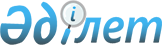 2011-2013 жылдарға арналған облыстық бюджет туралы
					
			Күшін жойған
			
			
		
					Оңтүстік Қазақстан облыстық мәслихатының 2010 жылғы 10 желтоқсандағы N 35/349-IV шешімі. Оңтүстік Қазақстан облысы Әділет департаментінде 2010 жылғы 21 желтоқсанда N 2042 тіркелді. Қолданылу мерзімінің аяқталуына байланысты шешімнің күші жойылды - Оңтүстік Қазақстан облыстық мәслихатының 2012 жылғы 13 ақпандағы N 68-1 хатымен      Ескерту. Қолданылу мерзімінің аяқталуына байланысты шешімнің күші жойылды - Оңтүстік Қазақстан облыстық мәслихатының 2012.02.13 N 68-1 хатымен.

      Қазақстан Республикасының 2008 жылғы 4 желтоқсандағы Бюджет кодексіне және "Қазақстан Республикасындағы жергілікті мемлекеттік басқару және өзін-өзі басқару туралы" Қазақстан Республикасының 2001 жылғы 23 қаңтардағы Заңына сәйкес Оңтүстік Қазақстан облыстық мәслихаты ШЕШТІ:



      1. Оңтүстік Қазақстан облысының 2011-2013 жылдарға арналған облыстық бюджеті 1, 2 және 3-қосымшаларға сәйкес, соның ішінде 2011 жылға мынадай көлемде бекiтiлсiн:

      1) кiрiстер – 262 211 049 мың теңге, оның iшiнде:

      салықтық түсiмдер – 13 932 715 мың теңге;

      салықтық емес түсiмдер – 499 619 мың теңге;

      трансферттердiң түсiмдерi – 247 778 715 мың теңге;

      2) шығындар – 261 177 381 мың теңге;

      3) таза бюджеттiк кредит беру – 4 691 289 мың теңге, оның ішінде:

      бюджеттік кредиттер – 6 277 709 мың теңге;

      бюджеттік кредиттерді өтеу – 1 586 420 мың теңге;

      4) қаржы активтерімен жасалатын операциялар бойынша сальдо – 3 081 978 мың теңге, оның ішінде:

      қаржы активтерін сатып алу – 3 081 978 мың теңге;

      5) бюджет тапшылығы – - 6 739 599 мың теңге;

      6) бюджеттің тапшылығын қаржыландыру – 6 739 599 мың теңге.

      Ескерту. 1-тармақ жаңа редакцияда - Оңтүстік Қазақстан облыстық мәслихатының 2011.03.16 N 38/389-IV Шешімімен; өзгерту енгізілді -  Оңтүстік Қазақстан облыстық мәслихатының 2011.05.12 N 40/393-IV; 2011.07.26 N 42/420-IV; 2011.10.12 N 45/444-IV; 2011.10.31 N 46/446-IV; 2011.12.07 N 47/465-IV (2011 жылдың 1 қаңтарынан бастап қолданысқа енгізіледі) Шешімдерімен.



      2. 2011 жылға жеке табыс салығы және әлеуметтік салық түсімдерінің жалпы сомасын бөлу нормативтері:

      Бәйдібек, Мақтарал, Түлкібас және Шардара аудандарынан, Шымкент, Түркістан және Кентау қалаларынан басқа аудандар (облыстық маңызы бар қалалар) бюджеттеріне 50 пайыз;

      Бәйдібек ауданының бюджетіне – 64 пайыз;

      Мақтарал ауданының бюджетіне – 53,1 пайыз;

      Түлкібас ауданының бюджетіне – 61,5 пайыз;

      Шардара ауданының бюджетіне – 55 пайыз;

      Шымкент қаласының бюджетіне – 65,5 пайыз;

      Түркістан қаласының бюджетіне – 51,4 пайыз;

      Кентау қаласының бюджетіне – 100 пайыз;

      облыстық бюджетке:

      Бәйдібек, Мақтарал, Түлкібас және Шардара аудандарынан, Шымкент, Түркістан және Кентау қалаларынан басқа аудандар (облыстық маңызы бар қалалар) 50 пайыз;

      Бәйдібек ауданынан - 36 пайыз;

      Мақтарал ауданының – 46,9 пайыз;

      Түлкібас ауданынан – 38,5 пайыз;

      Шардара ауданының бюджетіне – 45 пайыз;

      Шымкент қаласынан – 34,5 пайыз;

      Түркістан қаласының бюджетіне – 48,6 пайыз болып белгіленсін.

      Ескерту. 2-тармақ жаңа редакцияда - Оңтүстік Қазақстан облыстық мәслихатының 2011.10.12 N 45/444-IV (2011 жылдың 1 қаңтарынан бастап қолданысқа енгізіледі) Шешімімен.



      3. 2011 жылға облыстық бюджеттен аудандық (облыстық маңызы бар қалалық) бюджеттерге берiлетiн субвенциялар мөлшерiнің жалпы сомасы 70 567 031 мың теңге қарастырылсын, оның iшiнде:      

      4. 2011 жылға арналған облыстық бюджетте аудандардың (облыстық маңызы бар қалалардың) бюджеттеріне ағымдағы нысаналы трансферттердің қарастырылғаны ескерілсін, оның ішінде:

      аудандық маңызы бар автомобиль жолдарын күрделі және орташа жөндеуге;

      ауылдық елді мекендердегі әлеуметтік сала мамандарына әлеуметтік қолдау көрсету шараларын іске асыруға;

      мектепке дейінгі білім беру ұйымдарында мемлекеттік білім беру тапсырысын іске асыруға;

      жетім баланы (жетім балаларды) және ата-аналарының қамқорынсыз қалған баланы (балаларды) күтіп-ұстауға қамқоршыларына (қорғаншыларына) төленетін ай сайынғы ақшалай қаражат төлемақыларына;

      үйде оқытылатын мүгедек балаларды жабдықпен, бағдарламалық құралдармен қамтамасыз етуге;

      негізгі орта және жалпы орта білім беретін мемлекеттік мекемелердегі физика, химия, биология кабинеттерін оқу жабдығымен жарақтандыруға;

      бастауыш, негізгі орта және жалпы орта білім беретін мемлекеттік мекемелерде лингафондық және мультимедиалық кабинеттер құруға;

      әлеуметтік қызметтер стандарттарын енгізуге;

      «Бизнестің жол картасы - 2020» бағдарламасы шеңберінде жеке кәсіпкерлікті қолдауға;

      эпизоотияға қарсы іс-шаралар жүргізуге;

      мектеп мұғалімдеріне және мектепке дейінгі ұйымдардың тәрбиешілеріне біліктілік санаты үшін қосымша ақының көлемін ұлғайтуға;

      жұмыспен қамту 2020 бағдарламасының іс-шараларын іске асыруға.

      Көрсетілген трансферттерді аудандардың (облыстық маңызы бар қалалардың) бюджеттеріне бөлу облыс әкімдігінің қаулысы негізінде жүзеге асырылады.

      Ескерту. 4-тармақ жаңа редакцияда - Оңтүстік Қазақстан облыстық мәслихатының 2011.02.23 N 37/381-IV Шешімімен; өзгерту енгізілді - Оңтүстік Қазақстан облыстық мәслихатының 2011.03.16 N 38/389-IVШешімімен.



      5. 2011 жылға арналған облыстық бюджетте аудандардың (облыстық маңызы бар қалалардың) бюджеттеріне берілетін ағымдағы нысаналы трансферттердің қарастырылғаны ескерілсін, оның iшiнде:

      облыстық білім басқармасы;

      облыстық жұмыспен қамту мен әлеуметтік бағдарламаларды үйлестіру басқармасы;

      облыстық мәдениет басқармасы;

      облыстық энергетика және коммуналдық шаруашылық басқармасы;

      облыстық ауыл шаруашылығы басқармасы;

      облыстық жолаушылар көлігі және автомобиль жолдары басқармасы;

      облыстық сәулет және қала құрылысы басқармасы бойынша;

      облыстық жұмылдыру дайындығы, азаматтық қорғаныс, авариялар мен дүлей апаттардың алдын алуды және жоюды ұйымдастыру басқармасы.

      Көрсетілген трансферттерді аудандардың (облыстық маңызы бар қалалардың) бюджеттеріне бөлу облыс әкімдігінің қаулысы негізінде жүзеге асырылады.

      Ескерту. 5-тармақ жаңа редакцияда - Оңтүстік Қазақстан облыстық мәслихатының 2011.02.23 N 37/381-IV Шешімімен; өзгерту енгізілді - Оңтүстік Қазақстан облыстық мәслихатының 2011.03.16 N 38/389-IV  Шешімімен.

      5-1. 2011 жылға арналған облыстық бюджетте аудандардың (облыстық маңызы бар қалалардың) бюджеттеріне энергетика және коммуналдық шаруашылық басқармасы арқылы берілетін нысаналы даму трансферттері қарастырылғаны ескерілсін.

      Көрсетілген трансферттерді аудандардың (облыстық маңызы бар қалалардың) бюджеттеріне бөлу облыс әкімдігінің қаулысы негізінде жүзеге асырылады.

      Ескерту. Шешім 5-1 тармақпен толықтырылды - Оңтүстік Қазақстан облыстық мәслихатының 2011.10.12 N 45/444-IV Шешімімен



      6. 2011 жылға арналған облыстық бюджетте аудандардың (облыстық маңызы бар қалалардың) бюджеттеріне дамуға берілетін нысаналы трансферттердің қарастырылғаны ескерілсін, оның ішінде:

      білім беру объектілерін салуға және қайта жаңғыртуға;

      мемлекеттік коммуналдық тұрғын үй қорының тұрғын үйлерін салуға және (немесе) сатып алуға;

      инженерлік-коммуникациялық инфрақұрылымды дамытуға, жайластыруға және (немесе) сатып алуға;

      мәдениет объектілерін дамытуға;

      сумен қамтамасыз ету жүйелерін дамытуға;

      көлік инфрақұрылымын дамытуға;

      жылу-энергетикалық жүйелерін дамытуға;

      жұмыспен қамту 2020 бағдарламасы шеңберінде инженерлік -  коммуникациялық инфрақұрылымдарды дамытуға;

      спорт объектілерін дамытуға;

      2009-2011 жылдарға «Нұрлы көш» бағдарламасы аясындағы нысанның құрылысы.

      Көрсетілген трансферттерді аудандардың (облыстық маңызы бар қалалардың) бюджеттеріне бөлу облыс әкімдігінің қаулысы негізінде жүзеге асырылады.

      Ескерту. 6-тармақ жаңа редакцияда - Оңтүстік Қазақстан облыстық мәслихатының 2011.02.23 N 37/381-IV Шешімімен; өзгерту енгізілді - Оңтүстік Қазақстан облыстық мәслихатының 2011.03.16 N 38/389-IV; 2011.10.31 N 46/446-IV Шешімдерімен. 

      6-1. 2011 жылға арналған облыстық бюджетте аудандардың (облыстық маңызы бар қалалардың) бюджеттеріне:

      тұрғын үй салуға және (немесе) сатып алуға, оның ішінде «Нұрлы көш» бағдарламасын iске асыру шеңберiнде;

      ауылдық елдi мекендердiң әлеуметтiк сала мамандарын әлеуметтiк қолдау шараларын iске асыру үшін берілетін несиелер қарастырылғаны ескерілсін.

      Көрсетілген кредиттерді аудандардың (облыстық маңызы бар қалалардың) бюджеттеріне бөлу облыс әкімдігінің қаулысы негізінде жүзеге асырылады.

      Ескерту. Шешім 6-1-тармақпен толықтырылды - Оңтүстік Қазақстан облыстық мәслихатының 2011.02.23 N 37/381-IV (2011 жылдың 1 қаңтарынан бастап қолданысқа енгізіледі) Шешімімен.



      7. Облыс әкімдігінің 2011 жылға арналған резервi 260 000 мың теңге сомасында бекітілсін.



      8. Бюджеттік инвестициялық жобаларды (бағдарламаларды) іске асыруға және заңды тұлғалардың жарғылық қорын қалыптастыруға бағытталған, бюджеттік бағдарламалар бөлінісінде 2011 жылға арналған облыстық бюджеттік даму бағдарламаларының тізбесі 4-қосымшаға сәйкес бекiтілсiн.



      9. 2011 жылға арналған жергілікті бюджеттің атқарылуы процесiнде секвестрлеуге жатпайтын жергілікті бюджеттiк бағдарламалардың тiзбесi 5-қосымшаға сәйкес бекiтiлсiн.



      10. 2011 жылғы 31 желтоқсанға облыстың жергілікті атқарушы органының борыш лимиті 14 341 286 мың теңге мөлшерінде белгіленсін.



      11. 2011 жылға ауылды жерлерде облыстық бюджеттен қаржыландырылатын ұйымдарда жұмыс істейтін денсаулық сақтау, әлеуметтік қамсыздандыру, білім беру, мәдениет және спорт мамандарына қала жағдайында осы қызмет түрлерімен айналысатын мамандардың ставкаларымен салыстырғанда жиырма бес пайызға ұлғайтылған айлықтар (тарифтік ставкалар) белгіленсін.



      12. Осы шешім 2011 жылдың 1 қаңтарынан бастап қолданысқа енгізіледі.      Облыстық мәслихат сессиясының төрағасы     А.Өтенұлы      Облыстық мәслихат хатшысы                  Ә.Досболов

Оңтүстік Қазақстан облыстық мәслихатының

2010 жылғы 10 желтоқсандағы № 35/349-IV

шешіміне 1-қосымша        2011 жылға арналған облыстық бюджет      Ескерту. 1-Қосымша жаңа редакцияда - Оңтүстік Қазақстан облыстық мәслихатының 2011.10.31 N 46/446-IV; өзгерту енгізілді - Оңтүстік Қазақстан облыстық мәслихатының 2011.12.07 N 47/465-IV (2011 жылдың 1 қаңтарынан бастап қолданысқа енгізіледі) Шешімдерімен.  

Оңтүстік Қазақстан облыстық мәслихатының

2010 жылғы 10 желтоқсандағы № 35/349-IV

шешіміне 2-қосымша        2012 жылға арналған облыстық бюджет      Ескерту. 2-Қосымша жаңа редакцияда - Оңтүстік Қазақстан облыстық мәслихатының 2011.02.23 N 37/381-IV Шешімімен; өзгерту енгізілді - Оңтүстік Қазақстан облыстық мәслихатының 2011.03.16 N 38/389-IV Шешімімен. 

Оңтүстік Қазақстан облыстық мәслихатының

2010 жылғы 10 желтоқсандағы № 35/349-IV

шешіміне 3-қосымша       2013 жылға арналған облыстық бюджет      Ескерту. 3-Қосымша жаңа редакцияда - Оңтүстік Қазақстан облыстық мәслихатының 2011.02.23 N 37/381-IV Шешімімен; өзгерту енгізілді - Оңтүстік Қазақстан облыстық мәслихатының 2011.03.16 N 38/389-IV Шешімімен.        

Оңтүстік Қазақстан облыстық мәслихатының

2010 жылғы 10 желтоқсандағы № 35/349-IV

шешіміне 4-қосымша        Бюджеттік инвестициялық жобаларды (бағдарламаларды) іске асыруға бағытталған, бюджеттік бағдарламалар бөлінісінде 2010-2012 жылдарға арналған облыстық бюджеттік даму бағдарламаларының тізбесі      Ескерту. 4-Қосымша жаңа редакцияда - Оңтүстік Қазақстан облыстық мәслихатының 2011.10.31 N 46/446-IV (2011 жылдың 1 қаңтарынан бастап қолданысқа енгізіледі) Шешімімен.       

Оңтүстік Қазақстан облыстық мәслихатының

2010 жылғы 10 желтоқсандағы № 35/349-IV

шешіміне 5-қосымша       2011 жылға арналған жергілікті бюджеттерді атқару процесінде секвестрлеуге жатпайтын жергілікті бюджеттік бағдарламалардың тізбесі      Ескерту. 5-Қосымша жаңа редакцияда - Оңтүстік Қазақстан облыстық мәслихатының 2011.02.23 N 37/381-IV (2011 жылдың 1 қаңтарынан бастап қолданысқа енгізіледі) Шешімімен. 
					© 2012. Қазақстан Республикасы Әділет министрлігінің «Қазақстан Республикасының Заңнама және құқықтық ақпарат институты» ШЖҚ РМК
				Бәйдібек ауданына3 491 633мың теңге;Қазығұрт ауданына4 227 284мың теңге;Мақтаарал ауданына11 035 602мың теңге;Ордабасы ауданына4 381 620мың теңге;Отырар ауданына3 433 448мың теңге;Сайрам ауданына8 710 303мың теңге;Сарыағаш ауданына9 526 346мың теңге;Созақ ауданына1 481 607мың теңге;Төлеби ауданына4 071 207мың теңге;Түлкібас ауданына3 196 871мың теңге;Шардара ауданына3 812 281мың теңге;Арыс қаласына2 698 875мың теңге;Кентау қаласына2 632 834мың теңге;Түркістан қаласына7 867 120мың теңге.СанатСанатСанатАтауыСомасы, мың теңгеСыныпСыныпСомасы, мың теңгеІшкі сыныбыІшкі сыныбыСомасы, мың теңге1 1 1 1 231. КІРІСТЕР262 211 049САЛЫҚТЫҚ ТҮСІМДЕР13 932 7151Салықтық түсімдер13 932 71501Табыс салығы7 409 4332Жеке табыс салығы7 409 43303Әлеуметтiк салық5 627 0411Әлеуметтік салық5 627 04105Тауарларға, жұмыстарға және қызметтерге салынатын iшкi салықтар896 2413Табиғи және басқа ресурстарды пайдаланғаны үшiн түсетiн түсiмдер896 241САЛЫҚТЫҚ ЕМЕС ТҮСІМДЕР499 6192Салықтық емес түсімдер499 61901Мемлекеттік меншіктен түсетін кірістер68 2051Мемлекеттік кәсіпорындардың таза кірісі бөлігінің түсімдері1 6753Мемлекет меншігіндегі акциялардың мемлекеттік пакетіне дивидендтер56 5105Мемлекет меншігіндегі мүлікті жалға беруден түсетін кірістер10 000  7Мемлекеттiк бюджеттен берiлген кредиттер бойынша сыйақылар20 00002Мемлекеттік бюджеттен қаржыландырылатын мемлекеттік мекемелердің тауарларды (жұмыстарды, қызметтерді) өткізуінен түсетін түсімдер2571Мемлекеттік бюджеттен қаржыландырылатын мемлекеттік мекемелердің тауарларды (жұмыстарды, қызметтерді) өткізуінен түсетін түсімдер25704Мемлекеттік бюджеттен қаржыландырылатын, сондай-ақ Қазақстан Республикасы Ұлттық Банкінің бюджетінен (шығыстар сметасынан) ұсталатын және қаржыландырылатын мемлекеттік мекемелер салатын айыппұлдар, өсімпұлдар, санкциялар, өндіріп алулар428 3011Мұнай секторы ұйымдарынан түсетін түсімдерді қоспағанда, мемлекеттік бюджеттен қаржыландырылатын, сондай-ақ Қазақстан Республикасы Ұлттық Банкінің бюджетінен (шығыстар сметасынан) ұсталатын және қаржыландырылатын мемлекеттік мекемелер салатын айыппұлдар, өсімпұлдар, санкциялар, өндіріп алулар428 301ТРАНСФЕРТТЕРДІҢ ТҮСІМДЕРІ247 778 7154Трансферттердің түсімдері247 778 71501Төмен тұрған мемлекеттiк басқару органдарынан алынатын трансферттер255 7662Аудандық (қалалық) бюджеттерден трансферттер255 76602Мемлекеттiк басқарудың жоғары тұрған органдарынан түсетiн трансферттер247 522 9491Республикалық бюджеттен түсетiн трансферттер247 522 949Функционалдық топФункционалдық топФункционалдық топФункционалдық топФункционалдық топСомасы, мың теңгеКіші функцияКіші функцияКіші функцияКіші функцияСомасы, мың теңгеБюджеттік бағдарламалардың әкiмшiсiБюджеттік бағдарламалардың әкiмшiсiБюджеттік бағдарламалардың әкiмшiсiСомасы, мың теңгеБағдарламаБағдарламаСомасы, мың теңгеАтауыСомасы, мың теңге111125II. ШЫҒЫНДАР261 177 38101Жалпы сипаттағы мемлекеттiк қызметтер көрсету1 783 6651Мемлекеттiк басқарудың жалпы функцияларын орындайтын өкiлдi, атқарушы және басқа органдар1 199 636110Облыс мәслихатының аппараты59 872001Облыс мәслихатының қызметін қамтамасыз ету жөніндегі қызметтер 54 772003Мемлекеттік органдардың күрделі шығыстары5 100120Облыс әкімінің аппараты997 072001Облыс әкімінің қызметін қамтамасыз ету жөніндегі қызметтер 575 393003Жеке және заңды тұлғаларға "жалғыз терезе" қағидаты бойынша мемлекеттік қызметтер көрсететін халыққа қызмет орталықтарының қызметін қамтамасыз ету207 783004Мемлекеттік органдардың күрделі шығыстары213 896282Облыстың тексеру комиссиясы142 692001Облыстың тексеру комиссиясының қызметін қамтамасыз ету бойынша көрсетілетін қызметтер 96 720003Мемлекеттік органдардың күрделі шығыстары45 9722Қаржылық қызмет364 972257Облыстың қаржы басқармасы364 972001Жергілікті бюджетті атқару және коммуналдық меншікті басқару саласындағы мемлекеттік саясатты іске асыру жөніндегі қызметтер105 465003Біржолғы талондарды беруді ұйымдастыру және біржолға талондарды өткізуден түсетін сомаларды толық жиналуын қамтамасыз ету244 884013Мемлекеттік органдардың күрделі шығыстары14 6235Жоспарлау және статистикалық қызмет219 057258Облыстың экономика және бюджеттік жоспарлау басқармасы219 057001Экономикалық саясатты, мемлекеттік жоспарлау жүйесін қалыптастыру мен дамыту және облысты басқару саласындағы мемлекеттік саясатты іске асыру жөніндегі қызметтер202 484005Мемлекеттік органдардың күрделі шығыстары16 57302Қорғаныс529 3441Әскери мұқтаждар37 630250Облыстың жұмылдыру дайындығы, азаматтық қорғаныс, авариялар мен дүлей апаттардың алдын алуды және жоюды ұйымдастыру басқармасы37 630003Жалпыға бірдей әскери міндетті атқару шеңберіндегі іс-шаралар28 142007Аумақтық қорғанысты дайындау және облыстық ауқымдағы аумақтық қорғанысы9 4882Төтенше жағдайлар жөнiндегi жұмыстарды ұйымдастыру491 714250Облыстың жұмылдыру дайындығы, азаматтық қорғаныс, авариялар мен дүлей апаттардың алдын алуды және жоюды ұйымдастыру басқармасы491 714001Жергілікті деңгейде жұмылдыру дайындығы, азаматтық қорғаныс, авариялар мен дүлей апаттардың алдын алуды және жоюды ұйымдастыру саласындағы мемлекеттік саясатты іске асыру жөніндегі қызметтер67 156005Облыстық ауқымдағы жұмылдыру дайындығы және жұмылдыру45 352006Облыстық ауқымдағы төтенше жағдайлардың алдын алу және оларды жою337 306009Мемлекеттік органдардың күрделі шығыстары900113Жергілікті бюджеттерден берілетін ағымдағы нысаналы трансферттер 41 00003Қоғамдық тәртіп, қауіпсіздік, құқықтық, сот, қылмыстық-атқару қызметі7 408 6631Құқық қорғау қызметi7 408 663252Облыстық бюджеттен қаржыландырылатын атқарушы ішкі істер органы7 408 663001Облыс аумағында қоғамдық тәртіпті және қауіпсіздікті сақтауды қамтамасыз ету саласындағы мемлекеттік саясатты іске асыру жөніндегі қызметтер6 535 756003Қоғамдық тәртіпті қорғауға қатысатын азаматтарды көтермелеу2 900006Мемлекеттік органдардың күрделі шығыстары628 426013Белгілі тұратын жері және құжаттары жоқ адамдарды орналастыру қызметтері95 786014Әкімшілік тәртіппен тұтқындалған адамдарды ұстауды ұйымдастыру24 219016«Мак» операциясын өткізу2 667018Қоғамдық тәртiптi сақтау және қауiпсiздiктi қамтамасыз етуге берілетін ағымдағы нысаналы трансферттер780019Көші-кон полициясының қосымша штаттық санын ұстау, материалдық-техникалық жарақтандыру52 866020Оралмандарды уақытша орналастыру орталығын және Оралмандарды бейімдеу мен біріктіру орталығын материалдық-техникалық жарақтандыру және ұстау65 26304Бiлiм беру45 156 8011Мектепке дейiнгi тәрбие және оқыту5 576 244261Облыстың білім басқармасы5 576 244027Мектепке дейінгі білім беру ұйымдарында мемлекеттік білім беру тапсырыстарын іске асыруға аудандардың (облыстық маңызы бар қалалардың) бюджеттеріне берілетін ағымдағы нысаналы трансферттер4 709 730045Республикалық бюджеттен аудандық бюджеттерге (облыстық маңызы бар қалаларға) мектеп мұғалімдеріне және мектепке дейінгі ұйымдардың тәрбиешілеріне біліктілік санаты үшін қосымша ақының көлемін ұлғайтуға берілетін ағымдағы нысаналы трансферттер866 5142Бастауыш, негізгі орта және жалпы орта білім беру7 141 734260Облыстың туризм, дене тәрбиесі және спорт басқармасы 2 510 927006Балалар мен жасөспірімдерге спорт бойынша қосымша білім беру2 128 212007Мамандандырылған бiлiм беру ұйымдарында спорттағы дарынды балаларға жалпы бiлiм беру382 715261Облыстың білім басқармасы4 630 807003Арнайы білім беретін оқу бағдарламалары бойынша жалпы білім беру1 796 244006Мамандандырылған білім беру ұйымдарында дарынды балаларға жалпы білім беру2 295 329048Аудандардың (облыстық маңызы бар қалалардың) бюджеттеріне негізгі орта және жалпы орта білім беретін мемлекеттік мекемелердегі физика, химия, биология кабинеттерін оқу жабдығымен жарақтандыруға берілетін ағымдағы нысаналы трансферттер284 900058Аудандардың (облыстық маңызы бар қалалардың) бюджеттеріне бастауыш, негізгі орта және жалпы орта білім беретін мемлекеттік мекемелерде лингафондық және мультимедиалық кабинеттер құруға берілетін ағымдағы нысаналы трансферттер254 3344Техникалық және кәсіптік, орта білімнен кейінгі білім беру7 343 715253Облыстың денсаулық сақтау басқармасы528 432043Техникалық және кәсіптік, орта білімнен кейінгі білім беру мекемелерінде мамандар даярлау351 942044Техникалық және кәсіптік, орта білімнен кейінгі білім беру бағдарламалары бойынша оқитындарға әлеуметтік қолдау көрсету176 490261Облыстың білім басқармасы6 815 283024Техникалық және кәсіптік білім беру ұйымдарында мамандар даярлау6 693 280034Техникалық және кәсіптік білім беретін оқу орындарында оқу-өндірістік шеберханаларды, зертханаларды жаңартып және қайта жабдықтау75 000047Аудандардың бюджеттеріне (облыстық маңызы бар қалалардың) бюджеттеріне республикалық бюджеттен өндірістік оқытуды ұйымдастыру үшін техникалық және кәсіптік білім беретін ұйымдардың өндірістік оқыту шеберлеріне қосымша ақыны белгілеуге берілетін ағымдағы нысаналы трансферттер47 0035Мамандарды қайта даярлау және біліктіліктерін арттыру2 484 536252Облыстық бюджеттен қаржыландырылатын атқарушы ішкі істер органы30 582007Кадрлардың біліктілігін арттыру және оларды қайта даярлау30 582253Облыстың денсаулық сақтау басқармасы283 735003Кадрлардың біліктілігін арттыру және оларды қайта даярлау283 735261Облыстың білім басқармасы2 170 219010Кадрлардың біліктілігін арттыру және оларды қайта даярлау211 362035Педагогикалық кадрлардың біліктілігін арттыру үшін оқу жабдығын сатып алу28 000052Жұмыспен қамту – 2020 бағдарламасын іске асыру шеңберінде кадрлардың біліктілігін арттыру, даярлау және қайта даярлау1 930 8579Бiлiм беру саласындағы өзге де қызметтер22 610 572253Облыстың денсаулық сақтау басқармасы48 925034Денсаулық сақтау жүйесінің мемлекеттік білім беру ұйымдарының күрделі шығыстары48 925261Облыстың білім басқармасы2 854 763001Жергілікті деңгейде білім беру саласындағы мемлекеттік саясатты іске асыру жөніндегі қызметтер87 246004Білім берудің мемлекеттік облыстық мекемелерінде білім беру жүйесін ақпараттандыру6 282005Білім берудің мемлекеттік облыстық мекемелер үшін оқулықтар мен оқу-әдiстемелiк кешендерді сатып алу және жеткізу36 757007Облыстық ауқымда мектеп олимпиадаларын, мектептен тыс іс-шараларды және конкурстар өткізу123 821011Балалар мен жеткіншектердің психикалық денсаулығын зерттеу және халыққа психологиялық-медициналық-педагогикалық консультациялық көмек көрсету297 986012Дамуында проблемалары бар балалар мен жеткіншектердің оңалту және әлеуметтік бейімдеу 97 202013Мемлекеттік органдардың күрделі шығыстары12 423033Жетім баланы (жетім балаларды) және ата-аналарының қамқорынсыз қалған баланы (балаларды) күтіп-ұстауға қамқоршыларға (қорғаншыларға) ай сайынғы ақшалай қаражат төлемдеріне аудандардың (облыстық маңызы бар қалалардың) бюджеттеріне республикалық бюджеттен берілетін ағымдағы нысаналы трансферттер329 359042Үйде оқытылатын мүгедек балаларды жабдықпен, бағдарламалық қамтыммен қамтамасыз етуге аудандардың (облыстық маңызы бар қалалардың) бюджеттеріне республикалық бюджеттен берілетін ағымдағы нысаналы трансферттер340 420113Жергілікті бюджеттерден берілетін ағымдағы нысаналы трансферттер 1 523 267271Облыстың құрылыс басқармасы19 706 884007Бiлiм беру объектiлерiн салуға және реконструкциялауға аудандар республикалық бюджеттен (облыстық маңызы бар қалалар) бюджеттерiне берiлетiн нысаналы даму трансферттер 11 615 495008Бiлiм беру объектiлерiн салуға және реконструкциялауға аудандар облыстық бюджеттен (облыстық маңызы бар қалалар) бюджеттерiне берiлетiн нысаналы даму трансферттер7 419 253037Білім беру объектілерін салу және реконструкциялау672 13605Денсаулық сақтау46 546 6051Кең бейiндi ауруханалар362 564253Облыстың денсаулық сақтау басқармасы362 564004004 Денсаулық сақтау саласындағы орталық уәкілетті орган сатып алатын медициналық қызметтерді қоспағанда, бастапқы медициналық-санитарлық көмек және денсаулық сақтау ұйымдары мамандарын жіберу бойынша стационарлық медициналық көмек көрсету362 5642Халықтың денсаулығын қорғау1 018 794253Облыстың денсаулық сақтау басқармасы1 018 794005Жергілікті денсаулық сақтау ұйымдары үшін қанды, оның құрамдарын және дәрілерді өндіру616 754006Ана мен баланы қорғау жөніндегі қызметтер152 185007Салауатты өмір салтын насихаттау246 743012Қазақстан Республикасының «Саламатты Қазақстан» Денсаулық сақтауды дамытудың 2011-2015 жылдарға арналған мемлекеттік бағдарламасы шеңберінде бас бостандығынан айыру орындарында жазасын өтеп жатқан және босатылған адамдардың арасында АИТВ-жұқпасының алдын алуға арналған әлеуметтік бағдарламаларды іске асыру3 1123Мамандандырылған медициналық көмек10 435 111253Облыстың денсаулық сақтау басқармасы10 435 111009009 Туберкулезден, жұқпалы аурулардан, психикасының бұзылуынан және жүйкесі бұзылуынан, оның ішінде жүйкеге әсер ететін заттарды қолдануға байланысты зардап шегетін адамдарға медициналық көмек көрсету6 954 081019Туберкулез ауруларын туберкулез ауруларына қарсы препараттарымен қамтамасыз ету224 290020Диабет ауруларын диабетке қарсы препараттарымен қамтамасыз ету288 377022Бүйрек функциясының созылмалы жеткіліксіздігі, миастениямен ауыратын науқастарды, сондай-ақ бүйрегі транспланттаудан кейінгі науқастарды дәрілік заттармен қамтамасыз ету 154 780026026 Гемофилиямен ауыратын ересек адамдарды емдеу кезінде қанның ұюы факторларымен қамтамасыз ету45 742027Халыққа иммунды алдын алу жүргізу үшін вакциналарды және басқа иммундық-биологиялық препараттарды орталықтандырылған сатып алу2 710 547036Жіті миокард инфаркт сырқаттарын тромболитикалық препараттармен қамтамасыз ету 57 2944Емханалар18 983 774253Облыстың денсаулық сақтау басқармасы18 983 774010010 Республикалық бюджет қаражатынан көрсетілетін медициналық көмекті қоспағанда, халыққа амбулаториялық-емханалық көмек көрсету15 352 726014Халықтың жекелеген санаттарын амбулаториялық деңгейде дәрілік заттармен және мамандандырылған балалар және емдік тамақ өнімдерімен қамтамасыз ету3 631 0485Медициналық көмектiң басқа түрлерi2 846 598253Облыстың денсаулық сақтау басқармасы2 846 598011Жедел медициналық көмек көрсету және санитарлық авиация2 817 933029Облыстық арнайы медициналық жабдықтау базалары28 6659Денсаулық сақтау саласындағы өзге де қызметтер12 899 764253Облыстың денсаулық сақтау басқармасы9 445 927001Жергілікті деңгейде денсаулық сақтау саласындағы мемлекеттік саясатты іске жөніндегі қызметтер119 830008008 Қазақстан Республикасына ЖИТС алдын алу және оған қарсы күрес жөніндегі іс-шараларды іске асыру926 709013Патологоанатомиялық союды жүргізу69 348016Азаматтарды елді мекеннің шегінен тыс емделуге тегін және жеңілдетілген жол жүрумен қамтамасыз ету16 271018Денсаулық сақтау саласындағы ақпараттық талдамалық қызметi50 894023Ауылдық жерге жұмыс iстеуге жiберiлген медицина және фармацевтика қызметкерлерiн әлеуметтiк қолдау102 199028Жаңадан iске қосылатын денсаулық сақтау объектiлерiн ұстау150 350030Мемлекеттік денсаулық сақтау органдарының күрделі шығыстары12 900032Мемлекеттік денсаулық сақтау ұйымдарының ғимараттарын, үй-жайлары мен құрылыстарын күрделі жөндеуМемлекеттік денсаулық сақтау ұйымдарының ғимараттарын, үй-жайлары мен құрылыстарын күрделі жөндеу033Денсаулық сақтаудың медициналық ұйымдарының күрделі шығыстары7 997 426271Облыстың құрылыс басқармасы3 453 837038Денсаулық сақтау объектілерін салу және реконструкциялау3 453 83706Әлеуметтiк көмек және әлеуметтiк қамсыздандыру4 458 6671Әлеуметтiк қамсыздандыру3 262 657256Облыстың жұмыспен қамтуды үйлестіру және әлеуметтік бағдарламалар басқармасы2 111 482002Жалпы үлгідегі медициналық-әлеуметтік мекемелерде (ұйымдарда) қарттар мен мүгедектерге арнаулы әлеуметтік қызметтер көрсету461 908012Тірек-қозғалу аппаратының қызметі бұзылған балаларға арналған мемлекеттік медициналық-әлеуметтік мекемелерде (ұйымдарда) мүгедек балалар үшін арнаулы әлеуметтік қызметтер көрсету273 818013Психоневрологиялық медициналық-әлеуметтік мекемелерде (ұйымдарда) психоневрологиялық аурулармен ауыратын мүгедектер үшін арнаулы әлеуметтік қызметтер көрсету884 309014Оңалту орталықтарында қарттарға, мүгедектерге, оның ішінде мүгедек балаларға арнаулы әлеуметтік қызметтер көрсету186 592015Психоневрологиялық медициналық-әлеуметтік мекемелерде (ұйымдарда) жүйкесі бұзылған мүгедек балалар үшін арнаулы әлеуметтік қызметтер көрсету304 855261Облыстың білім басқармасы834 227015Жетiм балаларды, ата-анасының қамқорлығынсыз қалған балаларды әлеуметтік қамсыздандыру783 873037Әлеуметтік сауықтандыру50 354271Облыстың құрылыс басқармасы316 948039Әлеуметтік қамтамасыз ету объектілерін салу және реконструкциялау316 9482Әлеуметтiк көмек208 716256Облыстың жұмыспен қамтуды үйлестіру және әлеуметтік бағдарламалар басқармасы208 716003Мүгедектерге әлеуметтік қолдау көрсету208 7169Әлеуметтiк көмек және әлеуметтiк қамтамасыз ету салаларындағы өзге де қызметтер987 294256Облыстың жұмыспен қамтуды үйлестіру және әлеуметтік бағдарламалар басқармасы964 054001Жергілікті деңгейде облыстың жұмыспен қамтуды қамтамасыз ету және үшін әлеуметтік бағдарламаларды іске асыру саласындағы мемлекеттік саясатты іске асыру жөніндегі қызметтер92 965007Мемлекеттік органдардың күрделі шығыстары9 625017Аудандар (облыстық маңызы бар қалалар) бюджеттеріне арнаулы әлеуметтік қызметтер стандарттарын енгізуге берілетін ағымдағы нысаналы трансферттер81 688018Республикалық бюджеттен берілетін нысаналы трансферттер есебiнен үкіметтік емес секторда мемлекеттік әлеуметтік тапсырысты орналастыру18 756037Жұмыспен қамту 2020 бағдарламасының іс-шараларын іске асыруға республикалық бюджеттен аудандардың (облыстық маңызы бар қалалардың) бюджеттеріне нысаналы ағымдағы трансферттері690 427113Жергілікті бюджеттерден берілетін ағымдағы нысаналы трансферттер 70 593265Облыстың кәсіпкерлік және өнеркәсіп басқармасы23 240018Жұмыспен қамту 2020 бағдарламасына қатысушыларды кәсіпкерлікке оқыту23 24007Тұрғын үй-коммуналдық шаруашылық29 509 1061Тұрғын үй шаруашылығы7 950 114271Облыстың құрылыс басқармасы7 950 114006006 Оңтүстік Қазақстан облысының облыстық бюджетіне 2009-2011 жылдарға арналған «Нұрлы көш» бағдарламасының шеңберінде объектілерді салуға берілетін нысаналы даму трансферттері 779 744014Аудандардың (облыстық маңызы бар қалалардың) бюджеттеріне мемлекеттік коммуналдық тұрғын үй қорының тұрғын үйлерін салуға және (немесе) сатып алуға республикалық бюджеттен берілетін нысаналы даму трансферттері1 395 020027Аудандардың (облыстық маңызы бар қалалардың) бюджеттеріне инженерлік-коммуникациялық инфрақұрылымды дамытуға, жайластыруға және (немесе) сатып алуға республикалық бюджеттен берілетін нысаналы даму трансферттері5 475 350031Аудандардың (облыстық маңызы бар қалалардың) бюджеттеріне инженерлік-коммуникациялық инфрақұрылымды дамытуға, жайластыруға және (немесе) сатып алуға облыстық бюджеттен берілетін нысаналы даму трансферттері50 000056Жұмыспен қамту 2020 бағдарламасы шеңберінде инженерлік коммуникациялық инфрақұрылымдардың дамуына аудандардың (облыстық маңызы бар қалалардың) бюджеттеріне республикалық бюджеттен нысаналы даму трансферттері250 0002Коммуналдық шаруашылық21 558 992279279 Облыстың энергетика және тұрғын үй-коммуналдық шаруашылық басқармасы21 558 992001Жергілікті деңгейде энергетика және коммуналдық шаруашылық саласындағы мемлекеттік саясатты іске асыру жөніндегі қызметтер82 005005Мемлекеттік органдардың күрделі шығыстары7 300010Аудандардың (облыстық маңызы бар қалалардың) бюджеттеріне сумен жабдықтау жүйесін дамытуға республикалық бюджеттен берілетін нысаналы даму трансферттер4 786 447012Аудандардың (облыстық маңызы бар қалалардың) бюджеттеріне сумен жабдықтау жүйесін дамытуға облыстық бюджеттен берілетін нысаналы даму трансферттер10 877 005014Аудандар (облыстық маңызы бар қалалар) бюджеттеріне коммуналдық шаруашылықты дамытуға арналған нысаналы трансферттері1 700 000113Жергілікті бюджеттерден берілетін ағымдағы нысаналы трансферттер 4 096 235114Жергілікті бюджеттерден берілетін нысаналы даму трансферттері 10 00008Мәдениет, спорт, туризм және ақпараттық кеңістiк8 693 1001Мәдениет саласындағы қызмет2 725 213262Облыстың мәдениет басқармасы1 697 660001Жергiлiктi деңгейде мәдениет саласындағы мемлекеттік саясатты іске асыру жөніндегі қызметтер35 304003Мәдени-демалыс жұмысын қолдау266 264005Тарихи-мәдени мұралардың сақталуын және оған қол жетімді болуын қамтамасыз ету361 570007Театр және музыка өнерін қолдау991 055011Мемлекеттік органдардың күрделі шығыстары4 818113Жергілікті бюджеттерден берілетін ағымдағы нысаналы трансферттер 38 649271Облыстың құрылыс басқармасы1 027 553016Мәдениет объектілерін дамыту1 027 5532Спорт4 777 908260Облыстың туризм, дене шынықтыру және спорт басқармасы2 290 909001Жергілікті деңгейде туризм, дене шынықтыру және спорт саласындағы мемлекеттік саясатты іске асыру жөніндегі қызметтер46 239003Облыстық деңгейінде спорт жарыстарын өткізу120 356004Әртүрлi спорт түрлерi бойынша облыстық құрама командаларының мүшелерiн дайындау және олардың республикалық және халықаралық спорт жарыстарына қатысуы2 117 014010Мемлекеттік органдардың күрделі шығыстары7 300271Облыстың құрылыс басқармасы2 486 999017Cпорт және туризм объектілерін дамыту1 510 045034Аудандар (облыстық маңызы бар қалалар) бюджеттеріне спорт объектілерін дамытуға берілетін нысаналы даму трансферттері976 9543Ақпараттық кеңiстiк930 220259Облыстың мұрағат және құжаттама басқармасы276 135001Жергілікті деңгейде мұрағат ісін басқару жөніндегі мемлекеттік саясатты іске асыру жөніндегі қызметтер24 499002Мұрағат қорының сақталуын қамтамасыз ету250 736005Мемлекеттік органдардың күрделі шығыстары900262Облыстың мәдениет басқармасы218 927008Облыстық кітапханалардың жұмыс істеуін қамтамасыз ету218 927263Облыстың ішкі саясат басқармасы387 983007Мемлекеттік ақпараттық саясат жүргізу жөніндегі қызметтер 387 983264Облыстың тілдерді дамыту басқармасы37 675001Жергілікті деңгейде тілдерді дамыту саласындағы мемлекеттік саясатты іске асыру жөніндегі қызметтер 22 011002Мемлекеттiк тiлдi және Қазақстан халықтарының басқа да тiлдерін дамыту13 344003Мемлекеттік органдардың күрделі шығыстары2 320271Облыстың құрылыс басқармасы9 500018Мұрағат объектілерін дамыту9 5004Туризм48 048260Облыстың туризм, дене тәрбиесі және спорт басқармасы48 048013Туристік қызметті реттеу48 0489Мәдениет, спорт, туризм және ақпараттық кеңiстiктi ұйымдастыру жөнiндегi өзге де қызметтер211 711263Облыстың ішкі саясат басқармасы211 711001Жергілікті деңгейде мемлекеттік, ішкі саясатты іске асыру жөніндегі қызметтер119 601003Жастар саясаты саласында өңірлік бағдарламаларды іске асыру86 769005Мемлекеттік органдардың күрделі шығыстары5 34109Отын-энергетика кешенi және жер қойнауын пайдалану6 301 7279Отын-энергетика кешені және жер қойнауын пайдалану саласындағы өзге де қызметтер6 301 727279279 Облыстың энергетика және тұрғын үй-коммуналдық шаруашылық басқармасы6 301 727011Жылу-энергетикалық жүйені дамытуға аудандар (облыстық маңызы бар қалалар) бюджеттеріне нысаналы даму трансферттері6 301 72710Ауыл, су, орман, балық шаруашылығы, ерекше қорғалатын табиғи аумақтар, қоршаған ортаны және жануарлар дүниесін қорғау, жер қатынастары15 953 7371Ауыл шаруашылығы8 186 345255Облыстың ауыл шаруашылығы басқармасы8 100 012001Жергілікті деңгейде ауыл шаруашылығы саласындағы мемлекеттік саясатты іске асыру жөніндегі қызметтер87 503002Тұқым шаруашылығын қолдау453 873003Мемлекеттік органдардың күрделі шығыстары7 650010Асыл тұқымды мал шаруашылықты қолдау669 849011Өндiрiлетiн ауыл шаруашылығы дақылдарының шығындылығы мен сапасын арттыруды мемлекеттiк қолдау757 303012Өсімдік шаруашылығы өнімінің шығымдылығын арттыруды субсидиялау491 000014Ауыл шаруашылығы тауарларын өндірушілерге су жеткізу бойынша көрсетілетін қызметтердің құнын субсидиялау152 228016Жеміс-жидек дақылдарының және жүзімнің көп жылдық көшеттерін отырғызу және өсіруді қамтамасыз ету 1 097 944017Қазақстандық мақта сапасын сараптау246 899020Көктемгі егіс және егін жинау жұмыстарын жүргізу үшін қажетті жанар-жағар май және басқа да тауар-материалдық құндылықтарының құнын арзандату3 248 832024Малды қолдан ұрықтандыратын, мал шаруашылығы өнiмi мен шикiзатын дайындайтын мемлекеттік пункттердi, ауыл шаруашылығы малын соятын алаңдарды, пестицидтердi, улы химикаттарды және олардың ыдыстарын арнайы сақтау орындарын (көмiндiлердi) салу және қайта жағарту400030Жануарлардың энзоотиялық ауруларының профилактикасы мен диагностикасына арналған ветеринариялық препараттарды, олардың профилактикасы мен диагностикасы жөніндегі қызметтерді орталықтандырып сатып алу, оларды сақтауды және аудандардың (облыстық маңызы бар қалалардың) жергілікті атқарушы органдарына тасымалдауды (жеткізуді) ұйымдастыру159 976031Ауыл шаруашылығы жануарларын бірдейлендіруді жүргізу үшін ветеринариялық мақсаттағы бұйымдар мен атрибуттарды, жануарға арналған ветеринариялық паспортты орталықтандырып сатып алу және оларды аудандардың (облыстық маңызы бар қалалардың) жергілікті атқарушы органдарына тасымалдау (жеткізу)585 936113Жергілікті бюджеттерден берілетін ағымдағы нысаналы трансферттер 140 619258Облыстың экономика және бюджеттік жоспарлау басқармасы86 333099099 Аудандардың (облыстық маңызы бар қалалардың) бюджеттеріне әлеуметтік қолдау шараларын іске асыру үшін берілетін ағымдағы нысаналы трансферттер86 3332Су шаруашылығы4 172 488254Облыстың табиғи ресурстар және табиғат пайдалануды реттеу басқармасы3 951 578002Су қорғау аймақтары мен су объектiлерi белдеулерiн белгiлеу97 126003Коммуналдық меншіктегі су шаруашылығы құрылыстарының жұмыс істеуін қамтамасыз ету3 854 452255Облыстың ауыл шаруашылығы басқармасы220 910009Ауыз сумен жабдықтаудың баламасыз көздерi болып табылатын сумен жабдықтаудың аса маңызды топтық жүйелерiнен ауыз су беру жөніндегі қызметтердің құнын субсидиялау220 9103Орман шаруашылығы936 160254Облыстың табиғи ресурстар және табиғат пайдалануды реттеу басқармасы936 160005Ормандарды сақтау, қорғау, молайту және орман өсiру925 359006Жануарлар дүниесін қорғау10 8014Балық шаруашылығы10 297255Облыстың ауыл шаруашылығы басқармасы10 297034Тауарлық балық өсіру өнімділігі мен сапасын арттыруды субсидиялау10 2975Қоршаған ортаны қорғау597 753254Облыстың табиғи ресурстар және табиғат пайдалануды реттеу басқармасы446 753001Жергілікті деңгейде қоршаған ортаны қорғау саласындағы мемлекеттік саясатты іске асыру жөніндегі қызметтер84 207008Қоршаған ортаны қорғау бойынша іс-шаралар 271 440010Ерекше қорғалатын табиғи аумақтарды күтіп-ұстау және қорғау86 556013Мемлекеттік органдарды материалдық-техникалық жарақтандыру4 550271Облыстың құрылыс басқармасы151 000022Қоршаған ортаны қорғау объектілерін дамыту151 0006Жер қатынастары38 703251Облыстың жер қатынастары басқармасы38 703001Облыс аумағында жер қатынастарын реттеу саласындағы мемлекеттік саясатты іске асыру жөніндегі қызметтер35 905010Мемлекеттік органдардың күрделі шығыстары2 7989Ауыл, су, орман, балық шаруашылығы және қоршаған ортаны қорғау мен жер қатынастары саласындағы өзге де қызметтер2 011 991255Облыстың ауыл шаруашылығы басқармасы2 011 991013Мал шаруашылығы өнімдерінің өнімділігін және сапасын арттыруды субсидиялау661 967019Инновациялық тәжірибені тарату және енгізу жөніндегі іс-шараларды өткізу13 800026Аудандар (облыстық маңызы бар қалалар) бюджеттеріне эпизоотияға қарсы іс-шаралар жүргізуге берілетін ағымдағы нысаналы трансферттер1 327 011028Уақытша сақтау пунктына ветеринариялық препараттарды тасымалдау бойынша қызмет көрсету9 21311Өнеркәсіп, сәулет, қала құрылысы және құрылыс қызметі501 2901Өнеркәсіп35 958265Облыстың кәсіпкерлік және өнеркәсіп басқармасы35 958012Оңтүстік арнайы экономикалық аймағының инфрақұрылымын дамыту35 9582Сәулет, қала құрылысы және құрылыс қызметі465 332267Облыстың мемлекеттік сәулет-құрылыс бақылауы басқармасы54 988001Жергілікті деңгейде мемлекеттік сәулет-құрылыс бақылау саласындағы мемлекеттік саясатты іске асыру жөніндегі қызметтер54 088003Мемлекеттік органдардың күрделі шығыстары900271Облыстың құрылыс басқармасы96 029001Жергілікті деңгейде құрылыс саласындағы мемлекеттік саясатты іске асыру жөніндегі қызметтер85 529005Мемлекеттік органдардың күрделі шығыстары10 500272Облыстың сәулет және қала құрылысы басқармасы314 315001Жергілікті деңгейде сәулет және қала құрылысы саласындағы мемлекеттік саясатты іске асыру жөніндегі қызметтер51 040004Мемлекеттік органдардың күрделі шығыстары3 620113Жергілікті бюджеттерден берілетін ағымдағы нысаналы трансферттер 259 65512Көлiк және коммуникациялар17 799 8051Автомобиль көлiгi15 355 186268Облыстың жолаушылар көлігі және автомобиль жолдары басқармасы15 355 186003Автомобиль жолдарының жұмыс істеуін қамтамасыз ету7 534 498007Көлік инфрақұрылымын дамытуға аудандар (облыстық маңызы бар қалалар) бюджеттеріне берілетін нысаналы даму трансферттері826 215008Аудандық (облыстық маңызы бар қалалар) бюджеттеріне аудандық маңызы бар автомобиль жолдарын (қала көшелерін) күрделі және орташа жөндеуден өткізуге берілетін ағымдағы нысаналы трансферттер6 994 4739Көлiк және коммуникациялар саласындағы өзге де қызметтер2 444 619268Облыстың жолаушылар көлігі және автомобиль жолдары басқармасы2 444 619001Жергілікті деңгейде көлік және коммуникация саласындағы мемлекеттік саясатты іске асыру жөніндегі қызметтер64 468002Көлік инфрақұрылымын дамыту1 480 408005Әлеуметтiк маңызы бар ауданаралық (қалааралық) қатынастар бойынша жолаушылар тасымалын дереу қаржыландыру101 938006Ақпараттық жүйелер құру201 751011Мемлекеттік органдардың күрделі шығыстары11 159113Жергілікті бюджеттерден берілетін ағымдағы нысаналы трансферттер 584 89513Басқалар3 703 2221Экономикалық қызметтерді реттеу104 312265Облыстың кәсіпкерлік және өнеркәсіп басқармасы104 312001Жергілікті деңгейде кәсіпкерлікті және өнеркәсіпті дамыту саласындағы мемлекеттік саясатты іске асыру жөніндегі қызметтер95 159002Мемлекеттік органдардың күрделі шығыстары9 1539Басқалар3 598 910256Облыстың жұмыспен қамтуды үйлестіру және әлеуметтік бағдарламалар басқармасы159 120009Республикалық бюджеттен аудандардың (облыстық маңызы бар қалалар) бюджеттеріне «Бизнестің жол картасы - 2020» бағдарламасы шеңберінде жеке кәсіпкерлікті қолдауға берілетін нысаналы ағымдағы трансферттер159 120257Облыстың қаржы басқармасы260 000012Облыстық жергілікті атқарушы органының резервi260 000258Облыстың экономика және бюджеттік жоспарлау басқармасы5 000003Жергілікті бюджеттік инвестициялық жобалардың және концессиялық жобалардың техника-экономикалық негіздемесін әзірлеу немесе түзету және оған сараптама жүргізу, концессиялық жобаларды консультациялық сүйемелдеу5 000265Облыстың кәсіпкерлік және өнеркәсіп басқармасы695 899007Индустриялық-инновациялық даму стратегиясын іске асыру85 510014«Бизнестің жол картасы - 2020» бағдарламасы шеңберінде кредиттер бойынша проценттік ставкаларды субсидиялау299 313015«Бизнестің жол картасы - 2020» бағдарламасы шеңберінде шағын және орта бизнеске кредиттерді ішінара кепілдендіру9 245016«Бизнестің жол картасы - 2020» бағдарламасы шеңберінде бизнес жүргізуді сервистік қолдау301 831279279 Облыстың энергетика және тұрғын үй-коммуналдық шаруашылық басқармасы2 478 891024«Бизнестің жол картасы - 2020» бағдарламасы шеңберінде индустриялық инфрақұрылымды дамыту2 478 89114Борышқа қызмет көрсету92 3091Борышқа қызмет көрсету92 309257Облыстың қаржы басқармасы92 309004Жергілікті атқарушы органдардың борышына қызмет көрсету25 177016Жергілікті атқарушы органдардың республикалық бюджеттен қарыздар бойынша сыйақылар мен өзге де төлемдерді төлеу бойынша борышына қызмет көрсету67 13215Трансферттер72 739 3401Трансферттер72 739 340257Облыстың қаржы басқармасы72 739 340007Субвенциялар70 567 031011Нысаналы пайдаланылмаған (толық пайдаланылмаған) трансферттерді қайтару1 270 585017Нысаналы мақсатқа сай пайдаланылмаған нысаналы трансферттерді қайтару111 388024Мемлекеттік органдардың функцияларын мемлекеттік басқарудың төмен тұрған деңгейлерінен жоғары деңгейлерге беруге байланысты жоғары тұрған бюджеттерге берілетін ағымдағы нысаналы трансферттер690 336029Облыстық бюджеттерге, Астана және Алматы қалаларының бюджеттеріне әкiмшiлiк-аумақтық бiрлiктiң саяси, экономикалық және әлеуметтiк тұрақтылығына, адамдардың өмiрi мен денсаулығына қатер төндiретiн табиғи және техногендік сипаттағы төтенше жағдайлар туындаған жағдайда жалпы республикалық немесе халықаралық маңызы бар іс-шаралар жүргізуге берілетін ағымдағы нысаналы трансферттер100 000III. Таза бюджеттiк кредиттеу4 691 289Функционалдық топФункционалдық топФункционалдық топФункционалдық топФункционалдық топСомасы, мың теңгеКіші функцияКіші функцияКіші функцияКіші функцияСомасы, мың теңгеБюджеттік бағдарламалардың әкiмшiсiБюджеттік бағдарламалардың әкiмшiсiБюджеттік бағдарламалардың әкiмшiсiСомасы, мың теңгеБағдарламаБағдарламаСомасы, мың теңгеАтауыСомасы, мың теңгеБюджеттік кредиттер6 277 70907Тұрғын үй-коммуналдық шаруашылық5 745 9671Тұрғын үй шаруашылығы5 745 967271Облыстың құрылыс басқармасы5 745 967009Аудандардың (облыстық маңызы бар қалалардың) бюджеттеріне тұрғын үй салуға және (немесе) сатып алуға кредит беру5 745 96710Ауыл, су, орман, балық шаруашылығы, ерекше қорғалатын табиғи аумақтар, қоршаған ортаны және жануарлар дүниесін қорғау, жер қатынастары431 7421Ауыл шаруашылығы431 742258Облыстың экономика және бюджеттік жоспарлау басқармасы431 742007007 Әлеуметтік саласының мамандарын әлеуметтік қолдау шараларын іске асыру үшін жергілікті атқарушы органдарға берілетін бюджеттік кредиттер431 74213Басқалар100 0009Басқалар100 000265Облыстың кәсіпкерлік және өнеркәсіп басқармасы100 000009Жұмыспен қамту 2020 бағдарламасы шеңберінде ауылдағы кәсіпкерліктің дамуына ықпал ету үшін бюджеттік кредиттер беру100 000СанатыСанатыСанатыСанатыАтауыСомасы, мың теңгеСыныбыСыныбыСыныбыСомасы, мың теңгеIшкi сыныбыIшкi сыныбыIшкi сыныбыСомасы, мың теңгеБюджеттік кредиттерді өтеу1 586 4205Бюджеттік кредиттерді өтеу1 586 42001Бюджеттік кредиттерді өтеу1 586 4201Мемлекеттік бюджеттен берілген бюджеттік кредиттерді өтеу1 578 454  2Пайдаланылмаған кредиттердің сомаларын қайтару7 96603Аудандардың (облыстық маңызы бар қалалардың) жергілікті атқарушы органдарына облыстық бюджеттен берілген бюджеттік кредиттерді өтеу710 454IV. Қаржы активтерімен жасалатын операциялар бойынша сальдо3 081 978Функционалдық топФункционалдық топФункционалдық топФункционалдық топФункционалдық топСомасы, мың теңгеКіші функцияКіші функцияКіші функцияКіші функцияСомасы, мың теңгеБюджеттік бағдарламалардың әкiмшiсiБюджеттік бағдарламалардың әкiмшiсiБюджеттік бағдарламалардың әкiмшiсiСомасы, мың теңгеБағдарламаБағдарламаСомасы, мың теңгеАтауыСомасы, мың теңгеҚАРЖЫ АКТИВТЕРІН САТЫП АЛУ3 081 97813Басқалар3 081 9789Басқалар3 081 978257Облыстың қаржы басқармасы3 081 978005Заңды тұлғалардың жарғылық капиталын қалыптастыру немесе ұлғайту3 081 978V. Бюджет тапшылығы (профицитi)-6 739 599VI. Бюджет тапшылығын қаржыландыру (профицитiн пайдалану)6 739 599СанатСанатСанатСанатСомасы,

мың теңгеСыныпСыныпСыныпСомасы,

мың теңгеІшкі сыныбыІшкі сыныбыСомасы,

мың теңгеАтауыСомасы,

мың теңге1 1 1 231. КІРІСТЕР251 028 545САЛЫҚТЫҚ ТҮСІМДЕР13 733 4231Салықтық түсімдер13 733 42301Табыс салығы7 247 8252Жеке табыс салығы7 247 82503Әлеуметтiк салық5 523 3421Әлеуметтік салық5 523 34205Тауарларға, жұмыстарға және қызметтерге салынатын iшкi салықтар962 2563Табиғи және басқа ресурстарды пайдаланғаны үшiн түсетiн түсiмдер962 256САЛЫҚТЫҚ ЕМЕС ТҮСІМДЕР11 9922Салықтық емес түсімдер11 99201Мемлекеттік меншіктен түсетін кірістер11 9921Мемлекеттік кәсіпорындардың таза кірісі бөлігінің түсімдері1 7923Мемлекет меншігіндегі акциялардың мемлекеттік пакетіне дивидендтер3 0005Мемлекет меншігіндегі мүлікті жалға беруден түсетін кірістер7 200НЕГІЗГІ КАПИТАЛДЫ САТУДАН ТҮСЕТІН ТҮСІМДЕР1 5003Негізгі капиталды сатудан түсетін түсімдер1 50001Мемлекеттік мекемелерге бекітілген мемлекеттік мүлікті сату1 5001Мемлекеттік мекемелерге бекітілген мемлекеттік мүлікті сату1 500ТРАНСФЕРТТЕРДІҢ ТҮСІМДЕРІ237 281 6304Трансферттердің түсімдері237 281 63002Мемлекеттiк басқарудың жоғары тұрған органдарынан түсетiн трансферттер237 281 6301Республикалық бюджеттен түсетiн трансферттер237 281 630Функционалдық топФункционалдық топФункционалдық топФункционалдық топФункционалдық топСомасы,

мың теңгеКіші функцияКіші функцияКіші функцияКіші функцияСомасы,

мың теңгеБюджеттік бағдарламалардың әкiмшiсiБюджеттік бағдарламалардың әкiмшiсiБюджеттік бағдарламалардың әкiмшiсiСомасы,

мың теңгеБағдарламаБағдарламаСомасы,

мың теңгеАтауыСомасы,

мың теңге111123II. ШЫҒЫНДАР250 985 64001Жалпы сипаттағы мемлекеттiк қызметтер көрсету2 118 2561Мемлекеттiк басқарудың жалпы функцияларын орындайтын өкiлдi, атқарушы және басқа органдар1 529 722110Облыс мәслихатының аппараты71 181001Облыс мәслихатының қызметін қамтамасыз ету жөніндегі қызметтер 71 181120Облыс әкімінің аппараты1 458 541001Облыс әкімінің қызметін қамтамасыз ету586 840003Жеке және заңды тұлғаларға "жалғыз терезе" қағидаты бойынша мемлекеттік қызметтер көрсететін халыққа қызмет орталықтарының қызметін қамтамасыз ету871 7012Қаржылық қызмет385 581257Облыстың қаржы басқармасы385 581001Жергілікті бюджетті атқару және коммуналдық меншікті басқару саласындағы мемлекеттік саясатты іске асыру жөніндегі қызметтер113 648003Біржолғы талондарды беруді ұйымдастыру және біржолға талондарды өткізуден түсетін сомаларды толық жиналуын қамтамасыз ету269 035009 Коммуналдық меншікті жекешелендіруді ұйымдастыру2 8985Жоспарлау және статистикалық қызмет202 953258Облыстың экономика және бюджеттік жоспарлау басқармасы202 953001Экономикалық саясатты, мемлекеттік жоспарлау жүйесін қалыптастыру мен дамыту және облысты басқару саласындағы мемлекеттік саясатты іске асыру жөніндегі қызметтер202 95302Қорғаныс252 6111Әскери мұқтаждар42 271250Облыстың жұмылдыру дайындығы, азаматтық қорғаныс, авариялар мен дүлей апаттардың алдын алуды және жоюды ұйымдастыру басқармасы42 271003Жалпыға бірдей әскери міндетті атқару шеңберіндегі іс-шаралар31 699007Аумақтық қорғанысты дайындау және облыстық ауқымдағы аумақтық қорғанысы10 5722Төтенше жағдайлар жөнiндегi жұмыстарды ұйымдастыру210 340250Облыстың жұмылдыру дайындығы, азаматтық қорғаныс, авариялар мен дүлей апаттардың алдын алуды және жоюды ұйымдастыру басқармасы91 032001Жергілікті деңгейде жұмылдыру дайындығы, азаматтық қорғаныс, авариялар мен дүлей апаттардың алдын алуды және жоюды ұйымдастыру саласындағы мемлекеттік саясатты іске асыру жөніндегі қызметтер72 994005Облыстық ауқымдағы жұмылдыру дайындығы және жұмылдыру18 038271Облыстың құрылыс басқармасы119 308002Жұмылдыру дайындығы мен төтенше жағдайлардың объектілерін дамыту119 30803Қоғамдық тәртіп, қауіпсіздік, құқықтық, сот, қылмыстық-атқару қызметі7 251 4331Құқық қорғау қызметi7 251 433252Облыстық бюджеттен қаржыландырылатын атқарушы ішкі істер органы7 251 433001Облыс аумағында қоғамдық тәртіпті және қауіпсіздікті сақтауды қамтамасыз ету саласындағы мемлекеттік саясатты іске асыру жөніндегі қызметтер7 115 655003Қоғамдық тәртіпті қорғауға қатысатын азаматтарды көтермелеу3 125013Белгілі тұратын жері және құжаттары жоқ адамдарды орналастыру қызметтері105 937014Әкімшілік тәртіппен тұтқындалған адамдарды ұстауды ұйымдастыру26 71604Бiлiм беру21 213 7642Бастауыш, негізгі орта және жалпы орта білім беру6 675 195260Облыстың туризм, дене тәрбиесі және спорт басқармасы 2 502 475006Балалар мен жасөспірімдерге спорт бойынша қосымша білім беру2 150 049007Мамандандырылған бiлiм беру ұйымдарында спорттағы дарынды балаларға жалпы бiлiм беру352 426261Облыстың білім басқармасы4 172 720003Арнайы білім беретін оқу бағдарламалары бойынша жалпы білім беру1 856 877006Мамандандырылған білім беру ұйымдарында дарынды балаларға жалпы білім беру2 315 8434Техникалық және кәсіптік, орта білімнен кейінгі білім беру6 345 638253Облыстың денсаулық сақтау басқармасы602 623043Техникалық және кәсіптік, орта білімнен кейінгі білім беру мекемелерінде мамандар даярлау400 895044Техникалық және кәсіптік, орта білімнен кейінгі білім беру бағдарламалары бойынша оқитындарға әлеуметтік қолдау көрсету201 728261Облыстың білім басқармасы5 743 015024Техникалық және кәсіптік білім беру ұйымдарында мамандар даярлау5 743 0155Мамандарды қайта даярлау және біліктіліктерін арттыру544 953252Облыстық бюджеттен қаржыландырылатын атқарушы ішкі істер органы53 362007Кадрлардың біліктілігін арттыру және оларды қайта даярлау53 362253Облыстың денсаулық сақтау басқармасы243 441003Кадрлардың біліктілігін арттыру және оларды қайта даярлау243 441261Облыстың білім басқармасы248 150010Кадрлардың біліктілігін арттыру және оларды қайта даярлау248 1509Бiлiм беру саласындағы өзге де қызметтер7 647 978253Облыстың денсаулық сақтау басқармасы43 057034Денсаулық сақтау жүйесінің мемлекеттік білім беру ұйымдарының күрделі шығыстары43 057261Облыстың білім басқармасы635 720001Жергілікті деңгейде білім беру саласындағы мемлекеттік саясатты іске асыру жөніндегі қызметтер91 016004Білім берудің мемлекеттік облыстық мекемелерінде білім беру жүйесін ақпараттандыру15 421005Білім берудің мемлекеттік облыстық мекемелер үшін оқулықтар мен оқу-әдiстемелiк кешендерді сатып алу және жеткізу39 211007Облыстық ауқымда мектеп олимпиадаларын, мектептен тыс іс-шараларды және конкурстар өткізу111 823011Балалар мен жеткіншектердің психикалық денсаулығын зерттеу және халыққа психологиялық-медициналық-педагогикалық консультациялық көмек көрсету289 448012Дамуында проблемалары бар балалар мен жеткіншектердің оңалту және әлеуметтік бейімдеу 88 801271Облыстың құрылыс басқармасы6 969 201007Білім беру объектілерін салуға және реконструкциялауға аудандар (облыстық маңызы бар қалалар) бюджеттеріне берілетін нысаналы даму трансферттер 4 267 054008Білім беру объектілерін салуға және реконструкциялауға аудандар (облыстық маңызы бар қалалар) бюджеттеріне берілетін нысаналы даму трансферттер 2 577 189037Білім беру объектілерін салу және реконструкциялау124 95805Денсаулық сақтау47 278 2062Халықтың денсаулығын қорғау906 624253Облыстың денсаулық сақтау басқармасы906 624005Жергілікті денсаулық сақтау ұйымдары үшін қанды, оның құрамдарын және дәрілерді өндіру669 331006Ана мен баланы қорғау жөніндегі қызметтер168 913007Салауатты өмір салтын насихаттау67 321017Шолғыншы эпидемиологиялық қадағалау жүргізу үшін тест-жүйелерін сатып алу1 0593Мамандандырылған медициналық көмек7 646 238253Облыстың денсаулық сақтау басқармасы7 646 238009Туберкулезден, жұқпалы және психикалық аурулардан және жүйкесі бұзылуынан, соның ішінде жүйкеге әсер ететін заттарды қолданылуымен байланысты зардап шегетін адамдарға медициналық көмек көрсету6 807 803022Бүйрек функциясының созылмалы жеткіліксіздігі, миастениямен ауыратын науқастарды, сондай-ақ бүйрегі транспланттаудан кейінгі науқастарды дәрілік заттармен қамтамасыз ету 59 007027Халыққа иммунды алдын алу жүргізу үшін вакциналарды және басқа иммундық-биологиялық препараттарды орталықтандырылған сатып алу779 4284Емханалар18 931 500253Облыстың денсаулық сақтау басқармасы18 931 500010Республикалық бюджет қаражатынан көрсетілетін медициналық көмекті қоспағанда, халыққа амбулаторлық-емханалық көмек көрсету15 113 549014Халықтың жекелеген санаттарын амбулаториялық деңгейде дәрілік заттармен және мамандандырылған балалар және емдік тамақ өнімдерімен қамтамасыз ету3 817 9515Медициналық көмектiң басқа түрлерi3 159 886253Облыстың денсаулық сақтау басқармасы3 159 886011Жедел медициналық көмек көрсету және санитарлық авиация3 127 968029Облыстық арнайы медициналық жабдықтау базалары31 9189Денсаулық сақтау саласындағы өзге де қызметтер16 633 958253Облыстың денсаулық сақтау басқармасы8 574 389001Жергілікті деңгейде денсаулық сақтау саласындағы мемлекеттік саясатты іске жөніндегі қызметтер134 530008Қазақстан Республикасында ЖҚТБ індетінің алдын алу және қарсы күрес жөніндегі іс-шараларды іске асыру692 523013Патологоанатомиялық союды жүргізу77 504016Азаматтарды елді мекеннің шегінен тыс емделуге тегін және жеңілдетілген жол жүрумен қамтамасыз ету27 548018Ақпараттық талдау орталықтарының қызметін қамтамасыз ету48 779023Ауылдық жерге жұмыс iстеуге жiберiлген медицина және фармацевтика қызметкерлерiн әлеуметтiк қолдау102 679033Денсаулық сақтау медициналық ұйымдарының күрделі шығыстары7 027 993028Жаңадан iске қосылатын денсаулық сақтау объектiлерiн ұстау462 833271Облыстың құрылыс басқармасы8 059 569038Денсаулық сақтау объектілерін салу және реконструкциялау8 059 56906Әлеуметтiк көмек және әлеуметтiк қамсыздандыру3 258 4131Әлеуметтiк қамсыздандыру2 880 645256Облыстың жұмыспен қамтуды үйлестіру және әлеуметтік бағдарламалар басқармасы2 093 807002Жалпы үлгідегі медициналық-әлеуметтік мекемелерде (ұйымдарда) қарттар мен мүгедектерге арнаулы әлеуметтік қызметтер көрсету414 740012Тірек-қозғалу аппаратының қызметі бұзылған балаларға арналған мемлекеттік медициналық-әлеуметтік мекемелерде (ұйымдарда) мүгедек балалар үшін арнаулы әлеуметтік қызметтер көрсету211 203013Психоневрологиялық медициналық-әлеуметтік мекемелерде (ұйымдарда) психоневрологиялық аурулар-мен ауыратын мүгедектер үшін арнаулы әлеуметтік қызметтер көрсету942 805014Оңалту орталықтарында қарттарға, мүгедектерге, оның ішінде мүгедек балаларға арнаулы әлеуметтік қызметтер көрсету196 947015Психоневрологиялық медициналық-әлеуметтік мекемелерде (ұйымдарда) жүйкесі бұзылған мүгедек балалар үшін арнаулы әлеуметтік қызметтер көрсету328 112261Облыстың білім басқармасы786 838015Жетiм балаларды, ата-анасының қамқорлығынсыз қалған балаларды әлеуметтік қамсыздандыру731 311037Әлеуметтік сауықтандыру55 5272Әлеуметтiк көмек190 227256Облыстың жұмыспен қамтуды үйлестіру және әлеуметтік бағдарламалар басқармасы190 227003Мүгедектерге әлеуметтік қолдау көрсету190 2279Әлеуметтiк көмек және әлеуметтiк қамтамасыз ету салаларындағы өзге де қызметтер187 541256Облыстың жұмыспен қамтуды үйлестіру және әлеуметтік бағдарламалар басқармасы187 541001Жергілікті деңгейде облыстың жұмыспен қамтуды қамтамасыз ету және үшін әлеуметтік бағдарламаларды іске асыру саласындағы мемлекеттік саясатты іске асыру жөніндегі қызметтер111 477113Жергілікті бюджеттерден берілетін ағымдағы нысаналы трансферттер 76 06407Тұрғын үй-коммуналдық шаруашылық17 453 9121Тұрғын үй шаруашылығы4 186 700271Облыстың құрылыс басқармасы4 186 700014Аудандардың (облыстық маңызы бар қалалардың) бюджеттеріне мемлекеттік коммуналдық тұрғын үй қорының тұрғын үйлерін салуға және (немесе) сатып алуға республикалық бюджеттен берілетін нысаналы даму трансферттері527 000027Аудандардың (облыстық маңызы бар қалалардың) бюджеттеріне инженерлік-коммуникациялық инфрақұрылымды дамытуға, жайластыруға және (немесе) сатып алуға республикалық бюджеттен берілетін нысаналы даму трансферттері3 659 7002Коммуналдық шаруашылық13 267 212279Облыстың энергетика және коммуналдық шаруашылық басқармасы13 267 212001Жергілікті деңгейде энергетика және коммуналдық шаруашылық саласындағы мемлекеттік саясатты іске асыру жөніндегі қызметтер86 568010Аудандардың (облыстық маңызы бар қалалардың) бюджеттеріне сумен жабдықтау жүйесін дамытуға республикалық бюджеттен берілетін нысаналы даму трансферттер4 604 314012Аудандардың (облыстық маңызы бар қалалардың) бюджеттеріне сумен жабдықтау жүйесін дамытуға облыстық бюджеттен берілетін нысаналы даму трансферттер8 208 847014Аудандар (облыстық маңызы бар қалалар) бюджеттеріне коммуналдық шаруашылықты дамытуға арналған нысаналы трансферттері100 000113Жергілікті бюджеттерден берілетін ағымдағы нысаналы трансферттер 267 48308Мәдениет, спорт, туризм және ақпараттық кеңістiк8 397 9211Мәдениет саласындағы қызмет3 610 429262Облыстың мәдениет басқармасы1 210 429001Жергiлiктi деңгейде мәдениет саласындағы мемлекеттік саясатты іске асыру жөніндегі қызметтер38 596003Мәдени-демалыс жұмысын қолдау86 530005Тарихи-мәдени мұралардың сақталуын және оған қол жетімді болуын қамтамасыз ету264 265007Театр және музыка өнерін қолдау821 038271Облыстың құрылыс басқармасы2 400 000016Мәдениет объектілерін дамыту2 400 0002Спорт3 532 972260Облыстың туризм, дене шынықтыру және спорт басқармасы2 332 972001Жергілікті деңгейде туризм, дене шынықтыру және спорт саласындағы мемлекеттік саясатты іске асыру жөніндегі қызметтер49 125003Облыстық деңгейінде спорт жарыстарын өткізу129 716004Әртүрлi спорт түрлерi бойынша облыстық құрама командаларының мүшелерiн дайындау және олардың республикалық және халықаралық спорт жарыстарына қатысуы2 154 131271Облыстың құрылыс басқармасы1 200 000017Cпорт және туризм объектілерін дамыту1 200 0003Ақпараттық кеңiстiк1 027 345259Облыстың мұрағат және құжаттама басқармасы303 502001Жергілікті деңгейде мұрағат ісін басқару жөніндегі мемлекеттік саясатты іске асыру жөніндегі қызметтер26 247002Мұрағат қорының сақталуын қамтамасыз ету277 255262Облыстың мәдениет басқармасы268 351008Облыстық кітапханалардың жұмыс істеуін қамтамасыз ету268 351263Облыстың ішкі саясат басқармасы412 921007Мемлекеттік ақпараттық саясат жүргізу жөніндегі қызметтер 412 921264Облыстың тілдерді дамыту басқармасы42 571001Жергілікті деңгейде тілдерді дамыту саласындағы мемлекеттік саясатты іске асыру жөніндегі қызметтер 27 202002Мемлекеттiк тiлдi және Қазақстан халықтарының басқа да тiлдерін дамыту15 3694Туризм51 772260Облыстың туризм, дене тәрбиесі және спорт басқармасы51 772013Туристік қызметті реттеу51 7729Мәдениет, спорт, туризм және ақпараттық кеңiстiктi ұйымдастыру жөнiндегi өзге де қызметтер175 403263Облыстың ішкі саясат басқармасы175 403001Жергілікті деңгейде мемлекеттік, ішкі саясатты іске асыру жөніндегі қызметтер133 002003Жастар саясаты саласында өңірлік бағдарламаларды іске асыру42 40109Отын-энергетика кешенi және жер қойнауын пайдалану2 037 6469Отын-энергетика кешені және жер қойнауын пайдалану саласындағы өзге де қызметтер2 037 646279Облыстың энергетика және коммуналдық шаруашылық басқармасы2 037 646011Жылу-энергетикалық жүйені дамытуға аудандар (облыстық маңызы бар қалалар) бюджеттеріне нысаналы даму трансферттері2 037 64610Ауыл, су, орман, балық шаруашылығы, ерекше қорғалатын табиғи аумақтар, қоршаған ортаны және жануарлар дүниесін қорғау, жер қатынастары8 479 7441Ауыл шаруашылығы5 692 322255Облыстың ауыл шаруашылығы басқармасы5 692 322001Жергілікті деңгейде ауыл шаруашылығы саласындағы мемлекеттік саясатты іске асыру жөніндегі қызметтер86 788002Тұқым шаруашылығын қолдау250 651010Асыл тұқымды мал шаруашылықты қолдау178 350011Өндірілетін ауыл шаруашылығы дақылдарының өнімділігі мен сапасын арттыруды қолдау793 729014Ауыл шаруашылығы тауарларын өндірушілерге су жеткізу бойынша көрсетілетін қызметтердің құнын субсидиялау297 228016Жеміс-жидек дақылдарының және жүзімнің көп жылдық көшеттерін отырғызу және өсіруді қамтамасыз ету 919 550017Қазақстандық мақта талшығының сапасын сараптау204 397020Көктемгі егіс және егін жинау жұмыстарын жүргізу үшін қажетті жанар-жағар май және басқа да тауар-материалдық құндылықтарының құнын арзандату2 796 629030Жануарлардың энзоотиялық ауруларының профилактикасы мен диагностикасына арналған ветеринариялық препараттарды, олардың профилактикасы мен диагностикасы жөніндегі қызметтерді орталықтандырып сатып алу, оларды сақтауды және аудандардың (облыстық маңызы бар қалалардың) жергілікті атқарушы органдарына тасымалдауды (жеткізуді) ұйымдастыру165 0002Су шаруашылығы585 910254Облыстың табиғи ресурстар және табиғат пайдалануды реттеу басқармасы585 910002Су қорғау аймақтары мен су объектiлерi белдеулерiн белгiлеу53 070003Коммуналдық меншіктегі су шаруашылығы құрылыстарының жұмыс істеуін қамтамасыз ету532 8403Орман шаруашылығы415 056254Облыстың табиғи ресурстар және табиғат пайдалануды реттеу басқармасы415 056005Ормандарды сақтау, қорғау, молайту және орман өсiру402 059006Жануарлар дүниесін қорғау12 9975Қоршаған ортаны қорғау1 718 228254Облыстың табиғи ресурстар және табиғат пайдалануды реттеу басқармасы1 718 228001Жергілікті деңгейде қоршаған ортаны қорғау саласындағы мемлекеттік саясатты іске асыру жөніндегі қызметтер90 650008Қоршаған ортаны қорғау бойынша іс-шаралар 1 578 300010Ерекше қорғалатын табиғи аумақтарды күтіп-ұстау және қорғау49 2786Жер қатынастары38 529251Облыстың жер қатынастары басқармасы38 529001Облыс аумағында жер қатынастарын реттеу саласындағы мемлекеттік саясатты іске асыру жөніндегі қызметтер38 5299Ауыл, су, орман, балық шаруашылығы және қоршаған ортаны қорғау мен жер қатынастары саласындағы өзге де қызметтер29 699255Облыстың ауыл шаруашылығы басқармасы29 699019Инновациялық тәжірибені тарату және енгізу жөніндегі іс-шараларды өткізу29 69911Өнеркәсіп, сәулет, қала құрылысы және құрылыс қызметі219 4172Сәулет, қала құрылысы және құрылыс қызметі219 417267Облыстың мемлекеттік сәулет-құрылыс бақылауы басқармасы83 603001Жергілікті деңгейде мемлекеттік сәулет-құрылыс бақылау саласындағы мемлекеттік саясатты іске асыру жөніндегі қызметтер83 603271Облыстың құрылыс басқармасы81 925001Жергілікті деңгейде сәулет және қала құрылысы саласындағы мемлекеттік саясатты іске асыру жөніндегі қызметтер81 925272Облыстың сәулет және қала құрылысы басқармасы53 889001Жергілікті деңгейде сәулет және қала құрылысы саласындағы мемлекеттік саясатты іске асыру жөніндегі қызметтер53 88912Көлiк және коммуникациялар14 290 6931Автомобиль көлiгi13 254 884268Облыстың жолаушылар көлігі және автомобиль жолдары басқармасы13 254 884003Автомобиль жолдарының жұмыс істеуін қамтамасыз ету7 490 543007Көлік инфрақұрылымын дамытуға аудандар (облыстық маңызы бар қалалар) бюджеттеріне берілетін нысаналы даму трансферттеріКөлік инфрақұрылымын дамытуға аудандар (облыстық маңызы бар қалалар) бюджеттеріне берілетін нысаналы даму трансферттері008Аудандық (облыстық маңызы бар қалалар) бюджеттеріне аудандық маңызы бар автомобиль жолдарын (қала көшелерін) күрделі және орташа жөндеуден өткізуге берілетін ағымдағы нысаналы трансферттер5 764 3419Көлiк және коммуникациялар саласындағы өзге де қызметтер1 035 809268Облыстың жолаушылар көлігі және автомобиль жолдары басқармасы1 035 809001Жергілікті деңгейде көлік және коммуникация саласындағы мемлекеттік саясатты іске асыру жөніндегі қызметтер69 442002Көлік инфрақұрылымын дамыту744 774005Әлеуметтiк маңызы бар ауданаралық (қалааралық) қатынастар бойынша жолаушылар тасымалын субсидиялау109 207006Ақпараттық жүйелер құру112 38613Басқалар39 077 0921Экономикалық қызметтерді реттеу84 901265Облыстың кәсіпкерлік және өнеркәсіп басқармасы84 901001Жергілікті деңгейде кәсіпкерлікті және өнеркәсіпті дамыту саласындағы мемлекеттік саясатты іске асыру жөніндегі қызметтер84 9019Басқалар38 992 191257Облыстың қаржы басқармасы270 000012Облыстық жергілікті атқарушы органының резервi270 000258Облыстың экономика және бюджеттік жоспарлау басқармасы37 131 036008Жаңа бастамаларға арналған шығыстар37 131 036265Облыстың кәсіпкерлік және өнеркәсіп басқармасы71 155007Индустриялық-инновациялық даму стратегиясын іске асыру71 155279Облыстың энергетика және коммуналдық шаруашылық басқармасы1 520 000024«Бизнестің жол картасы - 2020» бағдарламасы шеңберінде индустриялық инфрақұрылымды дамыту1 520 00014Борышқа қызмет көрсету90 3291Борышқа қызмет көрсету90 329257Облыстың қаржы басқармасы90 329004Жергілікті атқарушы органдардың борышына қызмет көрсету24 136016Жергілікті атқарушы органдардың республикалық бюджеттен қарыздар бойынша сыйақылар мен өзге де төлемдерді төлеу бойынша борышына қызмет көрсету66 19315Трансферттер79 566 2031Трансферттер79 566 203257Облыстың қаржы басқармасы79 566 203007Субвенциялар79 566 203III. Таза бюджеттiк кредит беру 6 361 263Функционалдық топФункционалдық топФункционалдық топФункционалдық топФункционалдық топСомасы,

мың теңгеКіші функцияКіші функцияКіші функцияКіші функцияСомасы,

мың теңгеБюджеттік бағдарламалардың әкiмшiсiБюджеттік бағдарламалардың әкiмшiсiБюджеттік бағдарламалардың әкiмшiсiСомасы,

мың теңгеБағдарламаБағдарламаСомасы,

мың теңгеАтауыСомасы,

мың теңгеБюджеттік кредиттер7 071 71707Тұрғын үй-коммуналдық шаруашылық6 938 1881Тұрғын үй шаруашылығы6 938 188271Облыстың құрылыс басқармасы6 938 188009Аудандардың (облыстық маңызы бар қалалардың) бюджеттеріне тұрғын үй салуға және (немесе) сатып алуға кредит беру6 938 18810Ауыл, су, орман, балық шаруашылығы, ерекше қорғалатын табиғи аумақтар, қоршаған ортаны және жануарлар дүниесін қорғау, жер қатынастары133 5291Ауыл шаруашылығы133 529258Облыстың экономика және бюджеттік жоспарлау басқармасы133 529007Ауылдық елді мекендердің әлеуметтік саласының мамандарын әлеуметтік қолдау шараларын іске асыру үшін жергілікті атқарушы органдарға берілетін бюджеттік кредиттер133 529СанатыСанатыСанатыСанатыАтауыСомасы,

мың теңгеСыныбыСыныбыСыныбыСыныбыСомасы,

мың теңгеIшкi сыныбыIшкi сыныбыIшкi сыныбыСомасы,

мың теңгеБюджеттік кредиттерді өтеу710 4545Бюджеттік кредиттерді өтеу710 45401Бюджеттік кредиттерді өтеу710 4541Мемлекеттік бюджеттен берілген бюджеттік кредиттерді өтеу710 45403Аудандардың (облыстық маңызы бар қалалардың) жергілікті атқарушы органдарына облыстық бюджеттен берілген бюджеттік кредиттерді өтеу710 454IV. Қаржы активтерімен жасалатын операциялар бойынша сальдо0V. Бюджет дефициті (профициті)-6 318 358VI. Бюджеттің дефицитін қаржыландыру (профицитті пайдалану) 6 318 358СанатСанатСанатАтауыСомасы,

мың теңгеСыныпСыныпСыныпСомасы,

мың теңгеІшкі сыныбыІшкі сыныбыСомасы,

мың теңге1 1 1 231. КІРІСТЕР249 216 728САЛЫҚТЫҚ ТҮСІМДЕР14 580 2391Салықтық түсімдер14 580 23901Табыс салығы7 714 4762Жеке табыс салығы7 714 47603Әлеуметтiк салық5 831 8601Әлеуметтік салық5 831 86005Тауарларға, жұмыстарға және қызметтерге салынатын iшкi салықтар1 033 9033Табиғи және басқа ресурстарды пайдаланғаны үшiн түсетiн түсiмдер1 033 903САЛЫҚТЫҚ ЕМЕС ТҮСІМДЕР12 1172Салықтық емес түсімдер12 11701Мемлекеттік меншіктен түсетін кірістер12 1171Мемлекеттік кәсіпорындардың таза кірісі бөлігінің түсімдері1 9173Мемлекет меншігіндегі акциялардың мемлекеттік пакетіне дивидендтер3 0005Мемлекет меншігіндегі мүлікті жалға беруден түсетін кірістер7 200НЕГІЗГІ КАПИТАЛДЫ САТУДАН ТҮСЕТІН ТҮСІМДЕР1 5003Негізгі капиталды сатудан түсетін түсімдер1 50001Мемлекеттік мекемелерге бекітілген мемлекеттік мүлікті сату1 5001Мемлекеттік мекемелерге бекітілген мемлекеттік мүлікті сату1 500ТРАНСФЕРТТЕРДІҢ ТҮСІМДЕРІ234 622 8724Трансферттердің түсімдері234 622 87202Мемлекеттiк басқарудың жоғары тұрған органдарынан түсетiн трансферттер234 622 8721Республикалық бюджеттен түсетiн трансферттер234 622 872Функционалдық топФункционалдық топФункционалдық топФункционалдық топФункционалдық топСомасы,

мың теңгеКіші функцияКіші функцияКіші функцияКіші функцияСомасы,

мың теңгеБюджеттік бағдарламалардың әкiмшiсiБюджеттік бағдарламалардың әкiмшiсiБюджеттік бағдарламалардың әкiмшiсiСомасы,

мың теңгеБағдарламаБағдарламаСомасы,

мың теңгеАтауыСомасы,

мың теңге111123II. ШЫҒЫНДАР249 128 90401Жалпы сипаттағы мемлекеттiк қызметтер көрсету1 917 2501Мемлекеттiк басқарудың жалпы функцияларын орындайтын өкiлдi, атқарушы және басқа органдар1 585 312110Облыс мәслихатының аппараты73 485001Облыс мәслихатының қызметін қамтамасыз ету жөніндегі қызметтер 73 485120Облыс әкімінің аппараты1 511 827001Облыс әкімінің қызметін қамтамасыз ету616 336003Жеке және заңды тұлғаларға "жалғыз терезе" қағидаты бойынша мемлекеттік қызметтер көрсететін халыққа қызмет орталықтарының қызметін қамтамасыз ету895 4912Қаржылық қызмет120 513257Облыстың қаржы басқармасы120 513001Жергілікті бюджетті атқару және коммуналдық меншікті басқару саласындағы мемлекеттік саясатты іске асыру жөніндегі қызметтер117 390009 Коммуналдық меншікті жекешелендіруді ұйымдастыру3 1235Жоспарлау және статистикалық қызмет211 425258Облыстың экономика және бюджеттік жоспарлау басқармасы211 425001Экономикалық саясатты, мемлекеттік жоспарлау жүйесін қалыптастыру мен дамыту және облысты басқару саласындағы мемлекеттік саясатты іске асыру жөніндегі қызметтер211 42502Қорғаныс286 8431Әскери мұқтаждар45 547250Облыстың жұмылдыру дайындығы, азаматтық қорғаныс, авариялар мен дүлей апаттардың алдын алуды және жоюды ұйымдастыру басқармасы45 547003Жалпыға бірдей әскери міндетті атқару шеңберіндегі іс-шаралар34 156007Аумақтық қорғанысты дайындау және облыстық ауқымдағы аумақтық қорғанысы11 3912Төтенше жағдайлар жөнiндегi жұмыстарды ұйымдастыру241 296250Облыстың жұмылдыру дайындығы, азаматтық қорғаныс, авариялар мен дүлей апаттардың алдын алуды және жоюды ұйымдастыру басқармасы93 890001Жергілікті деңгейде жұмылдыру дайындығы, азаматтық қорғаныс, авариялар мен дүлей апаттардың алдын алуды және жоюды ұйымдастыру саласындағы мемлекеттік саясатты іске асыру жөніндегі қызметтер75 209005Облыстық ауқымдағы жұмылдыру дайындығы және жұмылдыру18 681271Облыстың құрылыс басқармасы147 406002Жұмылдыру дайындығы мен төтенше жағдайлардың объектілерін дамыту147 40603Қоғамдық тәртіп, қауіпсіздік, құқықтық, сот, қылмыстық-атқару қызметі7 376 7811Құқық қорғау қызметi7 376 781252Облыстық бюджеттен қаржыландырылатын атқарушы ішкі істер органы7 376 781001Облыс аумағында қоғамдық тәртіпті және қауіпсіздікті сақтауды қамтамасыз ету саласындағы мемлекеттік саясатты іске асыру жөніндегі қызметтер7 238 112003Қоғамдық тәртіпті қорғауға қатысатын азаматтарды көтермелеу3 367013Белгілі тұратын жері және құжаттары жоқ адамдарды орналастыру қызметтері107 940014Әкімшілік тәртіппен тұтқындалған адамдарды ұстауды ұйымдастыру27 36204Бiлiм беру18 469 8752Бастауыш, негізгі орта және жалпы орта білім беру6 882 924260Облыстың туризм, дене тәрбиесі және спорт басқармасы 2 598 943006Балалар мен жасөспірімдерге спорт бойынша қосымша білім беру2 233 181007Мамандандырылған бiлiм беру ұйымдарында спорттағы дарынды балаларға жалпы бiлiм беру365 762261Облыстың білім басқармасы4 283 981003Арнайы білім беретін оқу бағдарламалары бойынша жалпы білім беру1 901 582006Мамандандырылған білім беру ұйымдарында дарынды балаларға жалпы білім беру2 382 3994Техникалық және кәсіптік, орта білімнен кейінгі білім беру6 484 848253Облыстың денсаулық сақтау басқармасы621 177043Техникалық және кәсіптік, орта білімнен кейінгі білім беру мекемелерінде мамандар даярлау403 816044Техникалық және кәсіптік, орта білімнен кейінгі білім беру бағдарламалары бойынша оқитындарға әлеуметтік қолдау көрсету217 361261Облыстың білім басқармасы5 863 671024Техникалық және кәсіптік білім беру ұйымдарында мамандар даярлау5 863 6715Мамандарды қайта даярлау және біліктіліктерін арттыру567 967252Облыстық бюджеттен қаржыландырылатын атқарушы ішкі істер органы54 486007Кадрлардың біліктілігін арттыру және оларды қайта даярлау54 486253Облыстың денсаулық сақтау басқармасы261 130003Кадрлардың біліктілігін арттыру және оларды қайта даярлау261 130261Облыстың білім басқармасы252 351010Кадрлардың біліктілігін арттыру және оларды қайта даярлау252 3519Бiлiм беру саласындағы өзге де қызметтер4 534 136253Облыстың денсаулық сақтау басқармасы47 000034Денсаулық сақтау жүйесінің мемлекеттік білім беру ұйымдарының күрделі шығыстары 47 000261Облыстың білім басқармасы650 447001Жергілікті деңгейде білім беру саласындағы мемлекеттік саясатты іске асыру жөніндегі қызметтер93 930004Білім берудің мемлекеттік облыстық мекемелерінде білім беру жүйесін ақпараттандыру16 617005Білім берудің мемлекеттік облыстық мекемелер үшін оқулықтар мен оқу-әдiстемелiк кешендерді сатып алу және жеткізу41 937007Облыстық ауқымда мектеп олимпиадаларын, мектептен тыс іс-шараларды және конкурстар өткізу116 490011Балалар мен жеткіншектердің психикалық денсаулығын зерттеу және халыққа психологиялық-медициналық-педагогикалық консультациялық көмек көрсету291 179012Дамуында проблемалары бар балалар мен жеткіншектердің оңалту және әлеуметтік бейімдеу 90 294271Облыстың құрылыс басқармасы3 836 689007Білім беру объектілерін салуға және реконструкциялауға аудандар (облыстық маңызы бар қалалар) бюджеттеріне берілетін нысаналы даму трансферттер 483 688008Білім беру объектілерін салуға және реконструкциялауға аудандар (облыстық маңызы бар қалалар) бюджеттеріне берілетін нысаналы даму трансферттер 3 353 00105Денсаулық сақтау43 689 5682Халықтың денсаулығын қорғау953 173253Облыстың денсаулық сақтау басқармасы953 173005Жергілікті денсаулық сақтау ұйымдары үшін қанды, оның құрамдарын және дәрілерді өндіру711 903006Ана мен баланы қорғау жөніндегі қызметтер172 370007Салауатты өмір салтын насихаттау67 759017Шолғыншы эпидемиологиялық қадағалау жүргізу үшін тест-жүйелерін сатып алу1 1413Мамандандырылған медициналық көмек7 893 739253Облыстың денсаулық сақтау басқармасы7 893 739009Туберкулезден, жұқпалы және психикалық аурулардан және жүйкесі бұзылуынан, соның ішінде жүйкеге әсер ететін заттарды қолданылуымен байланысты зардап шегетін адамдарға медициналық көмек көрсету6 990 325022Бүйрек функциясының созылмалы жеткіліксіздігі, миастениямен ауыратын науқастарды, сондай-ақ бүйрегі транспланттаудан кейінгі науқастарды дәрілік заттармен қамтамасыз ету 63 580027Халыққа иммунды алдын алу жүргізу үшін вакциналарды және басқа иммундық-биологиялық препараттарды орталықтандырылған сатып алу839 8344Емханалар19 342 379253Облыстың денсаулық сақтау басқармасы19 342 379010Республикалық бюджет қаражатынан көрсетілетін медициналық көмекті қоспағанда, халыққа амбулаторлық-емханалық көмек көрсету15 228 536014Халықтың жекелеген санаттарын амбулаториялық деңгейде дәрілік заттармен және мамандандырылған балалар және емдік тамақ өнімдерімен қамтамасыз ету4 113 8435Медициналық көмектiң басқа түрлерi3 195 932253Облыстың денсаулық сақтау басқармасы3 195 932011Жедел медициналық көмек көрсету және санитарлық авиация3 163 465029Облыстық арнайы медициналық жабдықтау базалары32 4679Денсаулық сақтау саласындағы өзге де қызметтер12 304 345253Облыстың денсаулық сақтау басқармасы6 570 370001Жергілікті деңгейде денсаулық сақтау саласындағы мемлекеттік саясатты іске жөніндегі қызметтер139 066008Қазақстан Республикасында ЖҚТБ індетінің алдын алу және қарсы күрес жөніндегі іс-шараларды іске асыру719 361013Патологоанатомиялық союды жүргізу78 343016Азаматтарды елді мекеннің шегінен тыс емделуге тегін және жеңілдетілген жол жүрумен қамтамасыз ету29 683018Ақпараттық талдау орталықтарының қызметін қамтамасыз ету49 993023Ауылдық жерге жұмыс iстеуге жiберiлген медицина және фармацевтика қызметкерлерiн әлеуметтiк қолдау110 637028Жаңадан iске қосылатын денсаулық сақтау объектiлерiн ұстау469 308033Денсаулық сақтау медициналық ұйымдарының күрделі шығыстары4 973 979271Облыстың құрылыс басқармасы5 733 975038Денсаулық сақтау объектілерін салу және реконструкциялау5 733 97506Әлеуметтiк көмек және әлеуметтiк қамсыздандыру3 400 4891Әлеуметтiк қамсыздандыру2 998 010256Облыстың жұмыспен қамтуды үйлестіру және әлеуметтік бағдарламалар басқармасы2 177 696002Жалпы үлгідегі медициналық-әлеуметтік мекемелерде (ұйымдарда) қарттар мен мүгедектерге арнаулы әлеуметтік қызметтер көрсету432 548012Тірек-қозғалу аппаратының қызметі бұзылған балаларға арналған мемлекеттік медициналық-әлеуметтік мекемелерде (ұйымдарда) мүгедек балалар үшін арнаулы әлеуметтік қызметтер көрсету217 344013Психоневрологиялық медициналық-әлеуметтік мекемелерде (ұйымдарда) психоневрологиялық аурулар-мен ауыратын мүгедектер үшін арнаулы әлеуметтік қызметтер көрсету983 676014Оңалту орталықтарында қарттарға, мүгедектерге, оның ішінде мүгедек балаларға арнаулы әлеуметтік қызметтер көрсету206 335015Психоневрологиялық медициналық-әлеуметтік мекемелерде (ұйымдарда) жүйкесі бұзылған мүгедек балалар үшін арнаулы әлеуметтік қызметтер көрсету337 793261Облыстың білім басқармасы820 314015Жетiм балаларды, ата-анасының қамқорлығынсыз қалған балаларды әлеуметтік қамсыздандыру762 280037Әлеуметтік сауықтандыру58 0342Әлеуметтiк көмек204 970256Облыстың жұмыспен қамтуды үйлестіру және әлеуметтік бағдарламалар басқармасы204 970003Мүгедектерге әлеуметтік қолдау көрсету204 9709Әлеуметтiк көмек және әлеуметтiк қамтамасыз ету салаларындағы өзге де қызметтер197 509256Облыстың жұмыспен қамтуды үйлестіру және әлеуметтік бағдарламалар басқармасы197 509001Жергілікті деңгейде облыстың жұмыспен қамтуды қамтамасыз ету және үшін әлеуметтік бағдарламаларды іске асыру саласындағы мемлекеттік саясатты іске асыру жөніндегі қызметтер115 550113Жергілікті бюджеттерден берілетін ағымдағы нысаналы трансферттер 81 95907Тұрғын үй-коммуналдық шаруашылық19 455 0751Тұрғын үй шаруашылығы2 402 000271Облыстың құрылыс басқармасы2 402 000014Аудандардың (облыстық маңызы бар қалалардың) бюджеттеріне мемлекеттік коммуналдық тұрғын үй қорының тұрғын үйлерін салуға және (немесе) сатып алуға республикалық бюджеттен берілетін нысаналы даму трансферттері527 000027Аудандардың (облыстық маңызы бар қалалардың) бюджеттеріне инженерлік-коммуникациялық инфрақұрылымды дамытуға, жайластыруға және (немесе) сатып алуға республикалық бюджеттен берілетін нысаналы даму трансферттері1 875 0002Коммуналдық шаруашылық17 053 075279Облыстың энергетика және коммуналдық шаруашылық басқармасы17 053 075001Жергілікті деңгейде энергетика және коммуналдық шаруашылық саласындағы мемлекеттік саясатты іске асыру жөніндегі қызметтер89 126010Аудандардың (облыстық маңызы бар қалалардың) бюджеттеріне сумен жабдықтау жүйесін дамытуға республикалық бюджеттен берілетін нысаналы даму трансферттер3 994 692012Аудандардың (облыстық маңызы бар қалалардың) бюджеттеріне сумен жабдықтау жүйесін дамытуға облыстық бюджеттен берілетін нысаналы даму трансферттер12 018 227014Аудандар (облыстық маңызы бар қалалар) бюджеттеріне коммуналдық шаруашылықты дамытуға арналған нысаналы трансферттері664 823113Жергілікті бюджеттерден берілетін ағымдағы нысаналы трансферттер 286 20708Мәдениет, спорт, туризм және ақпараттық кеңістiк5 078 0621Мәдениет саласындағы қызмет1 240 810262Облыстың мәдениет басқармасы1 240 810001Жергiлiктi деңгейде мәдениет саласындағы мемлекеттік саясатты іске асыру жөніндегі қызметтер39 509003Мәдени-демалыс жұмысын қолдау91 258005Тарихи-мәдени мұралардың сақталуын және оған қол жетімді болуын қамтамасыз ету273 468007Театр және музыка өнерін қолдау836 5752Спорт2 498 292260Облыстың туризм, дене шынықтыру және спорт басқармасы2 498 292001Жергілікті деңгейде туризм, дене шынықтыру және спорт саласындағы мемлекеттік саясатты іске асыру жөніндегі қызметтер50 394003Облыстық деңгейінде спорт жарыстарын өткізу139 769004Әртүрлi спорт түрлерi бойынша облыстық құрама командаларының мүшелерiн дайындау және олардың республикалық және халықаралық спорт жарыстарына қатысуы2 308 1293Ақпараттық кеңiстiк1 099 671259Облыстың мұрағат және құжаттама басқармасы310 491001Жергілікті деңгейде мұрағат ісін басқару жөніндегі мемлекеттік саясатты іске асыру жөніндегі қызметтер26 909002Мұрағат қорының сақталуын қамтамасыз ету283 582262Облыстың мәдениет басқармасы277 939008Облыстық кітапханалардың жұмыс істеуін қамтамасыз ету277 939263Облыстың ішкі саясат басқармасы417 007007Мемлекеттік ақпараттық саясат жүргізу жөніндегі қызметтер 417 007264Облыстың тілдерді дамыту басқармасы44 234001Жергілікті деңгейде тілдерді дамыту саласындағы мемлекеттік саясатты іске асыру жөніндегі қызметтер 27 673002Мемлекеттiк тiлдi және Қазақстан халықтарының басқа да тiлдерін дамыту16 561271Облыстың құрылыс басқармасы50 000018Мұрағат объектілерін дамыту50 0004Туризм55 785260Облыстың туризм, дене тәрбиесі және спорт басқармасы55 785013Туристік қызметті реттеу55 7859Мәдениет, спорт, туризм және ақпараттық кеңiстiктi ұйымдастыру жөнiндегi өзге де қызметтер183 504263Облыстың ішкі саясат басқармасы183 504001Жергілікті деңгейде мемлекеттік, ішкі саясатты іске асыру жөніндегі қызметтер140 341003Жастар саясаты саласында өңірлік бағдарламаларды іске асыру43 16309Отын-энергетика кешенi және жер қойнауын пайдалану2 558 5669Отын-энергетика кешені және жер қойнауын пайдалану саласындағы өзге де қызметтер2 558 566279Облыстың энергетика және коммуналдық шаруашылық басқармасы2 558 566011Жылу-энергетикалық жүйені дамытуға аудандар (облыстық маңызы бар қалалар) бюджеттеріне нысаналы даму трансферттері2 558 56610Ауыл, су, орман, балық шаруашылығы, ерекше қорғалатын табиғи аумақтар, қоршаған ортаны және жануарлар дүниесін қорғау, жер қатынастары7 160 5101Ауыл шаруашылығы5 678 931255Облыстың ауыл шаруашылығы басқармасы5 678 931001Жергілікті деңгейде ауыл шаруашылығы саласындағы мемлекеттік саясатты іске асыру жөніндегі қызметтер89 474002Тұқым шаруашылығын қолдау231 998010Асыл тұқымды мал шаруашылықты қолдау212 900011Өндірілетін ауыл шаруашылығы дақылдарының өнімділігі мен сапасын арттыруды қолдау763 631014Ауыл шаруашылығы тауарларын өндірушілерге су жеткізу бойынша көрсетілетін қызметтердің құнын субсидиялау297 228016Жеміс-жидек дақылдарының және жүзімнің көп жылдық көшеттерін отырғызу және өсіруді қамтамасыз ету 935 706017Қазақстандық мақта талшығының сапасын сараптау181 365020Көктемгі егіс және егін жинау жұмыстарын жүргізу үшін қажетті жанар-жағар май және басқа да тауар-материалдық құндылықтарының құнын арзандату2 796 629030Жануарлардың энзоотиялық ауруларының профилактикасы мен диагностикасына арналған ветеринариялық препараттарды, олардың профилактикасы мен диагностикасы жөніндегі қызметтерді орталықтандырып сатып алу, оларды сақтауды және аудандардың (облыстық маңызы бар қалалардың) жергілікті атқарушы органдарына тасымалдауды (жеткізуді) ұйымдастыру170 0002Су шаруашылығы632 133254Облыстың табиғи ресурстар және табиғат пайдалануды реттеу басқармасы632 133002Су қорғау аймақтары мен су объектiлерi белдеулерiн белгiлеу53 150003Коммуналдық меншіктегі су шаруашылығы құрылыстарының жұмыс істеуін қамтамасыз ету578 9833Орман шаруашылығы423 473254Облыстың табиғи ресурстар және табиғат пайдалануды реттеу басқармасы423 473005Ормандарды сақтау, қорғау, молайту және орман өсiру403 388006Жануарлар дүниесін қорғау20 0855Қоршаған ортаны қорғау354 538254Облыстың табиғи ресурстар және табиғат пайдалануды реттеу басқармасы354 538001Жергілікті деңгейде қоршаған ортаны қорғау саласындағы мемлекеттік саясатты іске асыру жөніндегі қызметтер93 715008Қоршаған ортаны қорғау бойынша іс-шаралар 211 083010Ерекше қорғалатын табиғи аумақтарды күтіп-ұстау және қорғау49 7406Жер қатынастары39 508251Облыстың жер қатынастары басқармасы39 508001Облыс аумағында жер қатынастарын реттеу саласындағы мемлекеттік саясатты іске асыру жөніндегі қызметтер39 5089Ауыл, су, орман, балық шаруашылығы және қоршаған ортаны қорғау мен жер қатынастары саласындағы өзге де қызметтер31 927255Облыстың ауыл шаруашылығы басқармасы31 927019Инновациялық тәжірибені тарату және енгізу жөніндегі іс-шараларды өткізу31 92711Өнеркәсіп, сәулет, қала құрылысы және құрылыс қызметі225 8322Сәулет, қала құрылысы және құрылыс қызметі225 832267Облыстың мемлекеттік сәулет-құрылыс бақылауы басқармасы85 618001Жергілікті деңгейде мемлекеттік сәулет-құрылыс бақылау саласындағы мемлекеттік саясатты іске асыру жөніндегі қызметтер85 618271Облыстың құрылыс басқармасы83 779001Жергілікті деңгейде сәулет және қала құрылысы саласындағы мемлекеттік саясатты іске асыру жөніндегі қызметтер83 779272Облыстың сәулет және қала құрылысы басқармасы56 435001Жергілікті деңгейде сәулет және қала құрылысы саласындағы мемлекеттік саясатты іске асыру жөніндегі қызметтер56 43512Көлiк және коммуникациялар14 532 7731Автомобиль көлiгi13 978 714268Облыстың жолаушылар көлігі және автомобиль жолдары басқармасы13 978 714003Автомобиль жолдарының жұмыс істеуін қамтамасыз ету7 782 047008Аудандық (облыстық маңызы бар қалалар) бюджеттеріне аудандық маңызы бар автомобиль жолдарын (қала көшелерін) күрделі және орташа жөндеуден өткізуге берілетін ағымдағы нысаналы трансферттер6 196 6679Көлiк және коммуникациялар саласындағы өзге де қызметтер554 059268Облыстың жолаушылар көлігі және автомобиль жолдары басқармасы554 059001Жергілікті деңгейде көлік және коммуникация саласындағы мемлекеттік саясатты іске асыру жөніндегі қызметтер71 003002Көлік инфрақұрылымын дамыту244 290005Әлеуметтiк маңызы бар ауданаралық (қалааралық) қатынастар бойынша жолаушылар тасымалын субсидиялау117 670006Ақпараттық жүйелер құру121 09613Басқалар44 711 1601Экономикалық қызметтерді реттеу88 081265Облыстың кәсіпкерлік және өнеркәсіп басқармасы88 081001Жергілікті деңгейде кәсіпкерлікті және өнеркәсіпті дамыту саласындағы мемлекеттік саясатты іске асыру жөніндегі қызметтер88 0819Басқалар44 623 079257Облыстың қаржы басқармасы290 000012Облыстық жергілікті атқарушы органының резервi290 000258Облыстың экономика және бюджеттік жоспарлау басқармасы42 739 007008Жаңа бастамаларға арналған шығыстар42 739 007265Облыстың кәсіпкерлік және өнеркәсіп басқармасы74 072007Индустриялық-инновациялық даму стратегиясын іске асыру74 072279Облыстың энергетика және коммуналдық шаруашылық басқармасы1 520 000024«Бизнестің жол картасы - 2020» бағдарламасы шеңберінде индустриялық инфрақұрылымды дамыту1 520 00014Борышқа қызмет көрсету93 3691Борышқа қызмет көрсету93 369257Облыстың қаржы басқармасы93 369004Жергілікті атқарушы органдардың борышына қызмет көрсету24 614016Жергілікті атқарушы органдардың республикалық бюджеттен қарыздар бойынша сыйақылар мен өзге де төлемдерді төлеу бойынша борышына қызмет көрсету68 75515Трансферттер80 172 7511Трансферттер80 172 751257Облыстың қаржы басқармасы80 172 751007Субвенциялар80 172 751III. Таза бюджеттiк кредит беру -575 925Функционалдық топФункционалдық топФункционалдық топФункционалдық топФункционалдық топСомасы,

мың теңгеКіші функцияКіші функцияКіші функцияКіші функцияСомасы,

мың теңгеБюджеттік бағдарламалардың әкiмшiсiБюджеттік бағдарламалардың әкiмшiсiБюджеттік бағдарламалардың әкiмшiсiСомасы,

мың теңгеБағдарламаБағдарламаСомасы,

мың теңгеАтауыСомасы,

мың теңгеБюджеттік кредиттер133 52910Ауыл, су, орман, балық шаруашылығы, ерекше қорғалатын табиғи аумақтар, қоршаған ортаны және жануарлар дүниесін қорғау, жер қатынастары133 5291Ауыл шаруашылығы133 529258Облыстың экономика және бюджеттік жоспарлау басқармасы133 529007Ауылдық елді мекендердің әлеуметтік саласының мамандарын әлеуметтік қолдау шараларын іске асыру үшін жергілікті атқарушы органдарға берілетін бюджеттік кредиттер133 529СанатыСанатыСанатыСанатыАтауыСомасы,

мың теңгеСыныбыСыныбыСыныбыСыныбыСомасы,

мың теңгеIшкi сыныбыIшкi сыныбыIшкi сыныбыСомасы,

мың теңгеБюджеттік кредиттерді өтеу709 4545Бюджеттік кредиттерді өтеу709 45401Бюджеттік кредиттерді өтеу709 4541Мемлекеттік бюджеттен берілген бюджеттік кредиттерді өтеу709 45403Аудандардың (облыстық маңызы бар қалалардың) жергілікті атқарушы органдарына облыстық бюджеттен берілген бюджеттік кредиттерді өтеу709 454IV. Қаржы активтерімен жасалатын операциялар бойынша сальдо0V. Бюджет дефициті (профициті)663 749VI. Бюджеттің дефицитін қаржыландыру (профицитті пайдалану) -663 749Функционалдық топ Функционалдық топ Функционалдық топ Функционалдық топ Функционалдық топ Кіші функцияКіші функцияКіші функцияКіші функцияБюджеттік бағдарламалардың әкiмшiсiБюджеттік бағдарламалардың әкiмшiсiБюджеттік бағдарламалардың әкiмшiсiБағдарламаБағдарламаАтауы11112Инвестициялық жобалар04Бiлiм беру9Бiлiм беру саласындағы өзге де қызметтер271Облыстың құрылыс басқармасы007Білім беру объектілерін салуға және реконструкциялауға аудандар (облыстық маңызы бар қалалар) бюджеттеріне берілетін нысаналы даму трансферттер 008Білім беру объектілерін салуға және реконструкциялауға аудандар (облыстық маңызы бар қалалар) бюджеттеріне берілетін нысаналы даму трансферттер 037Білім беру объектілерін салу және реконструкциялау05Денсаулық сақтау9Денсаулық сақтау саласындағы өзге де қызметтер271Облыстың құрылыс басқармасы038Денсаулық сақтау объектілерін салу және реконструкциялау06Әлеуметтiк көмек және әлеуметтiк қамсыздандыру1Әлеуметтiк көмек және әлеуметтiк қамтамасыз ету салаларындағы өзге де қызметтер271Облыстың құрылыс басқармасы039Әлеуметтік қамтамасыз ету объектілерін салу және реконструкциялау07Тұрғын үй-коммуналдық шаруашылық1Тұрғын үй шаруашылығы271Облыстың құрылыс басқармасы006Аудандардың (облыстық маңызы бар қалалардың) бюджеттеріне берілетін нысаналы даму трансферттері Оңтүстік Қазақстан облысына 2009-2011 жылдарға "Нұрлы көш" бағдарламасы аясында нысандардың құрылысына 009Аудандардың (облыстық маңызы бар қалалардың) бюджеттеріне тұрғын үй салуға және (немесе) сатып алуға кредит беру014Аудандардың (облыстық маңызы бар қалалардың) бюджеттеріне мемлекеттік коммуналдық тұрғын үй қорының тұрғын үйлерін салуға және (немесе) сатып алуға республикалық бюджеттен берілетін нысаналы даму трансферттері027Аудандардың (облыстық маңызы бар қалалардың) бюджеттеріне инженерлік-коммуникациялық инфрақұрылымды дамытуға, жайластыруға және (немесе) сатып алуға республикалық бюджеттен берілетін нысаналы даму трансферттері031Аудандардың (облыстық маңызы бар қалалардың) бюджеттеріне инженерлік-коммуникациялық инфрақұрылымды дамытуға, жайластыруға және (немесе) сатып алуға облыстық бюджеттен берілетін нысаналы даму трансферттері056Жұмыспен қамту 2020 бағдарламасы шеңберінде инженерлік коммуникациялық инфрақұрылымдардың дамуына аудандардың (облыстық маңызы бар қалалардың) бюджеттеріне республикалық бюджеттен нысаналы даму трансферттері2Коммуналдық шаруашылық279Облыстың энергетика және коммуналдық шаруашылық басқармасы010Аудандардың (облыстық маңызы бар қалалардың) бюджеттеріне сумен жабдықтау жүйесін дамытуға республикалық бюджеттен берілетін нысаналы даму трансферттер012Аудандардың (облыстық маңызы бар қалалардың) бюджеттеріне сумен жабдықтау жүйесін дамытуға облыстық бюджеттен берілетін нысаналы даму трансферттер014Аудандар (облыстық маңызы бар қалалар) бюджеттеріне коммуналдық шаруашылықты дамытуға арналған нысаналы трансферттері114Жергілікті бюджеттерден берілетін нысаналы даму трансферттері 08Мәдениет, спорт, туризм және ақпараттық кеңістiк1Мәдениет саласындағы қызмет271Облыстың құрылыс басқармасы016Мәдениет объектілерін дамыту2Спорт271Облыстың құрылыс басқармасы017Cпорт және туризм объектілерін дамыту034Аудандар (облыстық маңызы бар қалалар) бюджеттеріне спорт объектілерін дамытуға берілетін нысаналы даму трансферттері3Ақпараттық кеңiстiк271Облыстың құрылыс басқармасы018Мұрағат объектілерін дамыту09Отын-энергетика кешенi және жер қойнауын пайдалану9Отын-энергетика кешені және жер қойнауын пайдалану саласындағы өзге де қызметтер279Облыстың энергетика және коммуналдық шаруашылық басқармасы011Жылу-энергетикалық жүйені дамытуға аудандар (облыстық маңызы бар қалалар) бюджеттеріне нысаналы даму трансферттері10Ауыл, су, орман, балық шаруашылығы, ерекше қорғалатын табиғи аумақтар, қоршаған ортаны және жануарлар дүниесін қорғау, жер қатынастары5Қоршаған ортаны қорғау271Облыстың құрылыс басқармасы022Қоршаған ортаны қорғау объектілерін дамыту11Өнеркәсіп, сәулет, қала құрылысы және құрылыс қызметі1Өнеркәсiп265Кәсіпкерлік және өнеркәсіп басқармасы012"Оңтүстік" арнайы экономикалық аймағының инфрақұрылымын дамыту12Көлiк және коммуникациялар1Автомобиль көлігі268Облыстың жолаушылар көлігі және автомобиль жолдары басқармасы007Көлік инфрақұрылымын дамытуға аудандар (облыстық маңызы бар қалалар) бюджеттеріне берілетін нысаналы даму трансферттері9Көлiк және коммуникациялар саласындағы өзге де қызметтер268Облыстың жолаушылар көлігі және автомобиль жолдары басқармасы002Көлік инфрақұрылымын дамыту13Басқалар9Басқалар279Облыстың энергетика және коммуналдық шаруашылық басқармасы024«Бизнестің жол картасы - 2020» бағдарламасы шеңберінде индустриялық инфрақұрылымды дамытуИнвестициялық бағдарламалар12Көлiк және коммуникациялар9Көлiк және коммуникациялар саласындағы өзге де қызметтер268Облыстың жолаушылар көлігі және автомобиль жолдары басқармасы006Ақпараттық жүйелер құруЗаңды тұлғалардың жарғылық капиталын қалыптастыру немесе ұлғайту13Басқалар9Басқалар257Облыстың қаржы басқармасы005Заңды тұлғалардың жарғылық капиталын қалыптастыру немесе ұлғайтуАтауы
Білім беруЖалпы білім беруАрнайы білім беретін оқу бағдарламалары бойынша жалпы білім беруМамандандырылған білім беру ұйымдарында дарынды балаларға жалпы білім беруДенсаулық сақтауРеспубликалық бюджет қаражатынан көрсетілетін медициналық көмекті қоспағанда, халыққа амбулаторлық-емханалық көмек көрсетуЖергілікті денсаулық сақтау ұйымдары үшін қанды, оның құрамдарын және дәрілерді өндіруСалауатты өмір салтын насихаттауЖедел медициналық көмек көрсету және санитарлық авиацияТөтенше жағдайларда халыққа медициналық көмек көрсетуТуберкулезден, жұқпалы және психикалық аурулардан және жүйкесі бұзылуынан, соның ішінде жүйкеге әсер ететін заттарды қолданылуымен байланысты зардап шегетін адамдарға медициналық көмек көрсетуҚазақстан Республикасында ЖҚТБ індетінің алдын алу және қарсы күрес жөніндегі іс-шараларды іске асыруЕрекше жағдайларда сырқаты ауыр адамдарды дәрігерлік көмек көрсететін ең жақын денсаулық сақтау ұйымына жеткізуді ұйымдастыруТуберкулез ауруларын туберкулез ауруларына қарсы препараттарымен қамтамасыз етуДиабет ауруларын диабетке қарсы препараттарымен қамтамасыз етуОнкологиялық ауруларын химиопрепараттармен қамтамасыз етуБүйрек функциясының созылмалы жеткіліксіздігі, миастениямен ауыратын науқастарды, сондай-ақ бүйрегі транспланттаудан кейінгі науқастарды дәрілік заттармен қамтамасыз ету Халықтың жекелеген санаттарын амбулаториялық деңгейде дәрілік заттармен және мамандандырылған балалар және емдік тамақ өнімдерімен қамтамасыз ету